Поздравляем с Днём защитника Отечества!Информируем:О проведении 08.02 городской тренировочной работы для обучающихся 9 классов в формате ОГЭ по математике. Тренировочная работа проводится в своих ОУ;О проведении 15.02 районной тренировочной работы для обучающихся 11 классов в формате ЕГЭ по информатике. Тренировочная работа проводится в своих ОУ. Начало 10.00;О проведении 27.02 районной тренировочной работы для обучающихся 11 классов в формате ЕГЭ по математике (база, профиль). Тренировочная работа проводится в своих ОУ. Начало 10.00;О проведении Городской теоретической олимпиады по музыке;О проведении городского этапа экономической олимпиады Санкт-Петербурга;О графике проведения регионального этапа всероссийской олимпиады школьников (Приложение 1);Об организационно-методическом сопровождении профессиональных и детских конкурсов (Приложение 2).Благодарим:Администрацию и педагогический коллектив ОУ 244 (директор Светлицкий С.Л., заместители директора Егорова Н.В., Ефремова О.А.) за помощь в организации и проведение на высоком профессиональном уровне районного этапа конкурса «Логика-2024» для учащихся 4-х классов;Администрацию и педагогический коллектив ОУ 250 (директор Фадеева Ю.В., заместитель директора по ВР Звенигородская В.И.) за проведение на высоком уровне обучающего семинара в рамках РУМО заместителей директоров по ВР ОУ района по теме «Сотрудничество семьи, школьного музея и школы как средство патриотического воспитания»;Администрацию и педагогический коллектив ОУ 254 (директор Большакова И.В., заместитель директора по УВР Кукушкина И.Ю., учитель музыки Васильева О.В.) за помощь в организации и проведении семинара для учителей музыки и педагогов ОДОД «Патриотическое воспитание на уроках музыки и в системе ДО»;Администрацию и педагогический коллектив ОУ 493 (директор Диденко Н.Л., заместитель директора Бреславская Ю.Ю., методист Воднева Л.И.) за организацию и проведение на высоком профессиональном уровне районного семинара воспитателей групп продлённого дня «Реализация программ внеурочной деятельности как один из способов пропедевтики изучения предметов»;Администрацию и педагогический коллектив ОУ 654 (врио директора Григорьева Е.В.) за помощь в подготовке и проведении интеллектуального квиза «Мир глазами педагога» для команд психолого-педагогических классов Кировского района Санкт-Петербурга.Приложение 1Графикпроведения регионального этапавсероссийской олимпиады школьников в 2023/24 учебном годуПриложение 2Организационно-методическое сопровождение профессиональных и детских конкурсов(по состоянию на 1 февраля 2024 года)УТВЕРЖДАЮОтдел образования администрацииКировского района Санкт-Петербурга___________________ Ю.В. Ступак«___» _____________________ .          СОГЛАСОВАНОИнформационно-методический центрКировского района Санкт-Петербурга________________С.И. Хазова«____» _______________ .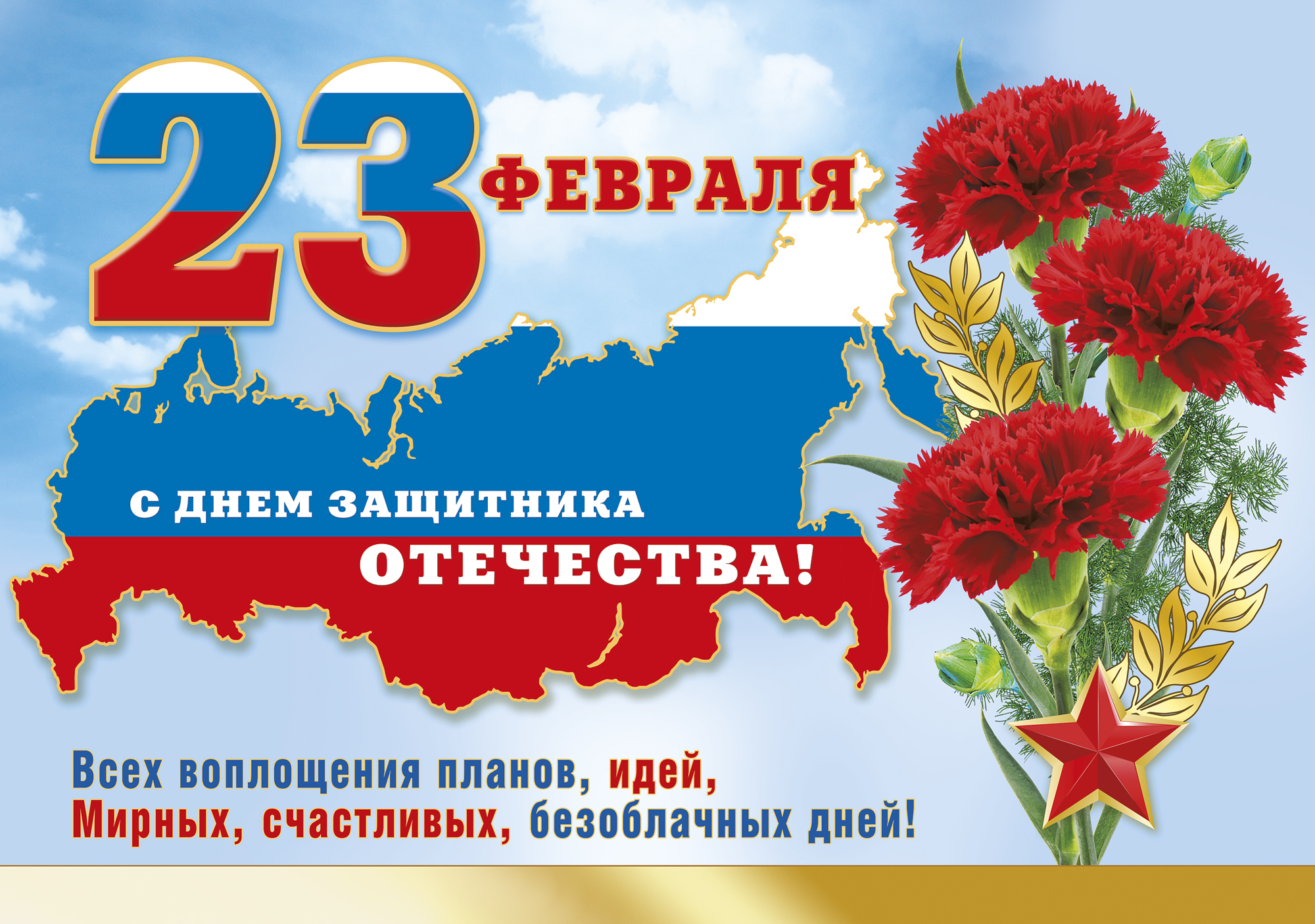 Администрация Кировского районаОтдел образованияИнформационно-методический центр Кировского района Санкт-ПетербургаИнформационная страница(февраль 2024 года)№Содержание работыСодержание работыДатаВремяВремяВремяМестоОтветственныйПовышение эффективности управления и оптимизация взаимодействия образовательных учрежденийПовышение эффективности управления и оптимизация взаимодействия образовательных учрежденийПовышение эффективности управления и оптимизация взаимодействия образовательных учрежденийПовышение эффективности управления и оптимизация взаимодействия образовательных учрежденийПовышение эффективности управления и оптимизация взаимодействия образовательных учрежденийПовышение эффективности управления и оптимизация взаимодействия образовательных учрежденийПовышение эффективности управления и оптимизация взаимодействия образовательных учрежденийПовышение эффективности управления и оптимизация взаимодействия образовательных учрежденийПовышение эффективности управления и оптимизация взаимодействия образовательных учрежденийПлан совместных мероприятий отдела образования, ИМЦ и ОУПлан совместных мероприятий отдела образования, ИМЦ и ОУПлан совместных мероприятий отдела образования, ИМЦ и ОУПлан совместных мероприятий отдела образования, ИМЦ и ОУПлан совместных мероприятий отдела образования, ИМЦ и ОУПлан совместных мероприятий отдела образования, ИМЦ и ОУПлан совместных мероприятий отдела образования, ИМЦ и ОУПлан совместных мероприятий отдела образования, ИМЦ и ОУПлан совместных мероприятий отдела образования, ИМЦ и ОУ1Региональный этап всероссийской олимпиады школьников по общеобразовательным предметамРегиональный этап всероссийской олимпиады школьников по общеобразовательным предметампо графику КОпо графику КОпо графику КОпо графику КООУ районаКоледа С.Э.Хазова С.И.2Реализация «дорожной карты» - плана мероприятий в рамках направлений (проектов) региональной системы научно-методического сопровождения педагогических работников (совместно с ЦНППМ в СПбАППО)Реализация «дорожной карты» - плана мероприятий в рамках направлений (проектов) региональной системы научно-методического сопровождения педагогических работников (совместно с ЦНППМ в СПбАППО)в течение месяцав течение месяцав течение месяцав течение месяцаИМЦДДЮТЦППСХазова С.И.Шумова М.В.Шелонина Т.В.3Районный Конкурс педагогических достиженийРайонный Конкурс педагогических достиженийв соответствии с графиком Конкурсав соответствии с графиком Конкурсав соответствии с графиком Конкурсав соответствии с графиком КонкурсаПлощадки в соответствии с ИМП Отдела образованияСтупак Ю.В.Казанцева Ю.Г.Хазова С.И.4Заседание Координационного советапо модернизации системы образования Кировского районаЗаседание Координационного советапо модернизации системы образования Кировского районабудет сообщено дополнительнобудет сообщено дополнительнобудет сообщено дополнительнобудет сообщено дополнительноИМЦПетренко И.В.Хазова С.И.5Подготовка мероприятий деловой программы ПМОФ 2024 на базе ДОУ и ОУКировского районаПодготовка мероприятий деловой программы ПМОФ 2024 на базе ДОУ и ОУКировского районав течение месяцав течение месяцав течение месяцав течение месяцаИМЦКоледа С.Э.Петренко И.В.Хазова С.И.6Семинар для управленческих команд ШНОР, ШФЗР, ШНСУ «Качество образования в единицах измерения»Семинар для управленческих команд ШНОР, ШФЗР, ШНСУ «Качество образования в единицах измерения»12.0212.0212.0215.30ЦИККоледа С.Э.Хазова С.И.Тушнова О.М.7Региональная тренировочная работа в формате ОГЭ по математикеРегиональная тренировочная работа в формате ОГЭ по математике08.0208.0210.0010.00ОУ районаКоледа С.Э.Хазова С.И.8Итоговое собеседование для обучающихся9 классовИтоговое собеседование для обучающихся9 классов14.0214.02по графику ОУпо графику ОУОУ районаКоледа С.Э.9Районная диагностическая работа для учащихся 11 классов по математике (база) в ПК «ЗНАК»Районная диагностическая работа для учащихся 11 классов по математике (база) в ПК «ЗНАК»06.02 – 11.0206.02 – 11.02по графику ОУпо графику ОУОУ районаКоледа С.Э.Хазова С.И.10Районная тренировочная работа в формате ЕГЭ по информатикеРайонная тренировочная работа в формате ЕГЭ по информатике15.0215.0210.0010.00ОУ районаКоледа С.Э.Хазова С.И.11Районная тренировочная работа в формате ЕГЭ по математике (база, профиль)Районная тренировочная работа в формате ЕГЭ по математике (база, профиль)27.0227.0210.0010.00ОУ районаКоледа С.Э.Хазова С.И.Совещания и семинары директоров ОУСовещания и семинары директоров ОУСовещания и семинары директоров ОУСовещания и семинары директоров ОУСовещания и семинары директоров ОУСовещания и семинары директоров ОУСовещания и семинары директоров ОУСовещания и семинары директоров ОУСовещания и семинары директоров ОУ1Совещание руководителей ОУСовещание руководителей ОУбудет сообщено дополнительнобудет сообщено дополнительнобудет сообщено дополнительнобудет сообщено дополнительнобудет сообщено дополнительноСтупак Ю.В.Совещания и семинары заместителей директоров ОУСовещания и семинары заместителей директоров ОУСовещания и семинары заместителей директоров ОУСовещания и семинары заместителей директоров ОУСовещания и семинары заместителей директоров ОУСовещания и семинары заместителей директоров ОУСовещания и семинары заместителей директоров ОУСовещания и семинары заместителей директоров ОУСовещания и семинары заместителей директоров ОУ1РУМО заместителей по ВРОУ Кировского района01.0201.0201.0201.0210.00ОУ 503(Ленинский, 123, к.4)Поплавская С.М.2Совещание заместителей директоров по ИТ и ответственных за информатизацию08.0208.0208.0208.0214.00ЦИКХазова С.И.Суворова М.И.ЦОКОЦОКОЦОКОЦОКОЦОКОЦОКОЦОКОЦОКОЦОКО1Мониторинг размещения графиков оценочных процедур на второе полугодие 2023-2024 уч.г.24.01-07.0224.01-07.0224.01-07.0224.01-07.0224.01-07.02дистанционноБеловолосова О.П.Кураева В.С.2Семинар «Качество образования в единицах измерения» для административных команд ШНОР/ШНСУ/ШФЗР и районных кураторов12.0212.0215.3015.3015.30ЦИКТушнова О.М.Беловолосова О.П.3Диагностические работы для учащихся11 классов с использованием ПК «Знак» по математике профиль (геометрия)29.01-03.0229.01-03.02по графику ОУпо графику ОУпо графику ОУОУ районаКомлева И.С.Дуброва А.П.4Диагностические работы для учащихся11 классов с использованием ПК «Знак» по математике (базовый уровень)12.02 -17.0212.02 -17.02по графику ОУпо графику ОУпо графику ОУОУ районаКомлева И.С.Дуброва А.П.5Консультации для участников регионального проекта для ШНОР (административных команд и районных кураторов)по согласованиюпо согласованиюпо согласованиюпо согласованиюпо согласованиюЦИКТушнова О.М.Аттестация педагогических кадровАттестация педагогических кадровАттестация педагогических кадровАттестация педагогических кадровАттестация педагогических кадровАттестация педагогических кадровАттестация педагогических кадровАттестация педагогических кадровАттестация педагогических кадров1Индивидуальные консультации по аттестации педагогических работников (по предварительной записи, телефон 753-79-37)вторниквторник11.00-17.0011.00-17.0011.00-17.00ИМЦСохина А.Х.1Индивидуальные консультации по аттестации педагогических работников (по предварительной записи, телефон 753-79-37)четвергчетверг14.00-17.0014.00-17.0014.00-17.00ИМЦСохина А.Х.2Прием индивидуальных папок педагогов, подавших заявления на аттестациюсредасредапо графику МФЦпо графику МФЦпо графику МФЦСПб ГКУ Центр аттестации и мониторингаСохина А.Х.3Выдача индивидуальных папок педагоговпо графикупо графикупо графикупо графикупо графикуИМЦСохина А.Х.Инновационная и опытно-экспериментальная работа ОУ Кировского районаИнновационная и опытно-экспериментальная работа ОУ Кировского районаИнновационная и опытно-экспериментальная работа ОУ Кировского районаИнновационная и опытно-экспериментальная работа ОУ Кировского районаИнновационная и опытно-экспериментальная работа ОУ Кировского районаИнновационная и опытно-экспериментальная работа ОУ Кировского районаИнновационная и опытно-экспериментальная работа ОУ Кировского районаИнновационная и опытно-экспериментальная работа ОУ Кировского районаИнновационная и опытно-экспериментальная работа ОУ Кировского района1Консультации для участников Конкурса на получение Премии лучшим учителям за достижения в педагогической деятельности(200 тыс.)16.0116.0115.3015.3015.30ИМЦКомлева И.С.2Индивидуальные консультациипо вопросам реализации в ОУ инновационной деятельностипо предварительной записиfedorchyknmc@mail.ruпо предварительной записиfedorchyknmc@mail.ruпо предварительной записиfedorchyknmc@mail.ruпо предварительной записиfedorchyknmc@mail.ruпо предварительной записиfedorchyknmc@mail.ruИМЦВанина Э.В.Федорчук О.Ф.3Подготовка мероприятий деловой программы ПМОФ 2024 на базе ДОУ и ОУКировского районаПодготовка мероприятий деловой программы ПМОФ 2024 на базе ДОУ и ОУКировского районав течение месяцав течение месяцав течение месяцаИМЦКоледа С.Э.Петренко И.В.Хазова С.И.4Тематическая консультация для участников очного этапа XIV Педагогических чтений «Учимся вместе: новые форматы для новых результатов»Тематическая консультация для участников очного этапа XIV Педагогических чтений «Учимся вместе: новые форматы для новых результатов»19.0219.0216.00ИМЦФедорчук О.Ф.5Индивидуальные консультационные встречи с ОУ и ДОУ района – опорными площадками развития системы образования Кировского района Санкт-Петербурга (второй год работы). Обсуждение подготовки итоговых продуктов деятельности площадкиИндивидуальные консультационные встречи с ОУ и ДОУ района – опорными площадками развития системы образования Кировского района Санкт-Петербурга (второй год работы). Обсуждение подготовки итоговых продуктов деятельности площадкипо отдельному графику(по согласованию)по отдельному графику(по согласованию)по отдельному графику(по согласованию)ИМЦФедорчук О.Ф.Ванина Э.В.Сопровождение профильных психолого-педагогических классов школ районаСопровождение профильных психолого-педагогических классов школ районаСопровождение профильных психолого-педагогических классов школ районаСопровождение профильных психолого-педагогических классов школ районаСопровождение профильных психолого-педагогических классов школ районаСопровождение профильных психолого-педагогических классов школ районаСопровождение профильных психолого-педагогических классов школ районаСопровождение профильных психолого-педагогических классов школ района1Цикл неформальных встреч «В пространстве возможностей». Встреча 1. Тема «О пользе и вреде психологических знаний для педагога»28.0228.0215.3015.30уточняетсяФедорчук О.Ф.Тушнова О.М.2Проектный офис для кураторов психолого-педагогических классов. Встреча втораяуточняетсяуточняется15.3015.30ИМЦФедорчук О.Ф.Ванина Э.В.Начальная школа и ГПДНачальная школа и ГПДНачальная школа и ГПДНачальная школа и ГПДНачальная школа и ГПДНачальная школа и ГПДНачальная школа и ГПДНачальная школа и ГПД1Индивидуальные консультации для учителей начальных классовИндивидуальные консультации для учителей начальных классов06.0220.0215.00-17.0015.00-17.00ИМЦЧернышова Н.С.2Семинар председателей ШМО учителей начальных классов «Пропедевтика естественно-научного образования в начальной школе на основе педагогического проекта «PROмед551»»Семинар председателей ШМО учителей начальных классов «Пропедевтика естественно-научного образования в начальной школе на основе педагогического проекта «PROмед551»»27.0216.0016.00ОУ 551Духнякова Л.А.Чернышова Н.С.3Семинар воспитателей ГПД«Сохраняя традиции, создаем будущее»Семинар воспитателей ГПД«Сохраняя традиции, создаем будущее»20.0210.3010.30ОУ 378Андреева Ю.С.Чернышова Н.С.4Районный этап интегрированной олимпиады «Петербургские надежды» для учащихся 4-х классов по образовательным дисциплинамРайонный этап интегрированной олимпиады «Петербургские надежды» для учащихся 4-х классов по образовательным дисциплинампо 08.02 –прием заявокна электронный адрес nmc@kirov.spb.ru natа7473@mail.ru(тема «Олимпиада НШ»)на электронный адрес nmc@kirov.spb.ru natа7473@mail.ru(тема «Олимпиада НШ»)на электронный адрес nmc@kirov.spb.ru natа7473@mail.ru(тема «Олимпиада НШ»)Нагорнова Н.С.Чернышова Н.С.Островская М.В.4Районный этап интегрированной олимпиады «Петербургские надежды» для учащихся 4-х классов по образовательным дисциплинамРайонный этап интегрированной олимпиады «Петербургские надежды» для учащихся 4-х классов по образовательным дисциплинам14.0214.3014.30ОУ 393(Автовская, 5)Нагорнова Н.С.Чернышова Н.С.Островская М.В.5Постоянно действующий семинар для молодых педагогов «Школа молодого учителя».«Формирование основ финансовой грамотности у младших школьников»Постоянно действующий семинар для молодых педагогов «Школа молодого учителя».«Формирование основ финансовой грамотности у младших школьников»08.0215.0015.00ОУ 397Чувикова Н.А.Давыдова С.Н.6Районный конкурс «Логика», 3 классРайонный конкурс «Логика», 3 класспо 09.02 - прием заявок на участиена электронный адрес nmc@kirov.spb.ru, sc244@kirov.spb.ru,(тема «Логика-2024»)на электронный адрес nmc@kirov.spb.ru, sc244@kirov.spb.ru,(тема «Логика-2024»)на электронный адрес nmc@kirov.spb.ru, sc244@kirov.spb.ru,(тема «Логика-2024»)Ефремова О.А.Егорова Н.В.Чернышова Н.С.6Районный конкурс «Логика», 3 классРайонный конкурс «Логика», 3 класс15.0214.3014.30ОУ 244Ефремова О.А.Егорова Н.В.Чернышова Н.С.Открытые уроки, занятияОткрытые уроки, занятияОткрытые уроки, занятияОткрытые уроки, занятияОткрытые уроки, занятияОткрытые уроки, занятияОткрытые уроки, занятияОткрытые уроки, занятия1Внеурочное занятие «Прогулки с удочкой по Санкт-Петербургу»Внеурочное занятие «Прогулки с удочкой по Санкт-Петербургу»12.0215.0015.00ОУ 393Островская М.В.2Математика. «Деление с остатком», 3 классМатематика. «Деление с остатком», 3 класс15.0210.0010.00ОУ 397Трунова Е.А.3Литературное чтение«Есенин. Поёт зима - аукает»», 3 классЛитературное чтение«Есенин. Поёт зима - аукает»», 3 класс15.0212.0512.05ОУ 397Трунова Е.А.4Литературное чтение, «Работа с рассказом К.Г.Паустовского «Корзина с еловыми шишками». Составление портретной характеристики героев», 4 классЛитературное чтение, «Работа с рассказом К.Г.Паустовского «Корзина с еловыми шишками». Составление портретной характеристики героев», 4 класс22.0212.0012.00ОУ 381Фаизова Э.А.5Русский язык. «Настоящее, прошедшее и будущее время глагола», 4 классРусский язык. «Настоящее, прошедшее и будущее время глагола», 4 класс29.0210.2010.20ОУ 277Дербина И.В.6Математика «Решение задач, отражающих ситуацию купли-продажи», 4 классМатематика «Решение задач, отражающих ситуацию купли-продажи», 4 класс29.0211.2511.25ОУ 277Дербина И.В.7Внеклассное мероприятие «Виртуальная экскурсия в форме игры по станциям«Львы стерегут город»», 1 классВнеклассное мероприятие «Виртуальная экскурсия в форме игры по станциям«Львы стерегут город»», 1 класс29.0212.2012.20ОУ 277Сехина М.Л.ОРКСЭ и ОДНКНРОРКСЭ и ОДНКНРОРКСЭ и ОДНКНРОРКСЭ и ОДНКНРОРКСЭ и ОДНКНРОРКСЭ и ОДНКНРОРКСЭ и ОДНКНРОРКСЭ и ОДНКНРОРКСЭ и ОДНКНР11Индивидуальные консультации для учителей по предварительной записи (sofronovaolga@mail.ru)Индивидуальные консультации для учителей по предварительной записи (sofronovaolga@mail.ru)08.0222.02по согласованиюпо согласованиюОУ 493(каб. 203)Матвеева О.Н.22Семинар для учителей начальных классов и ОРКСЭ «Подготовка и проведение родительского собрания по выбору родителями модулей курса «Основы религиозных культур и светской этики» (ОРСКЭ) на 2024-2025 учебный годСеминар для учителей начальных классов и ОРКСЭ «Подготовка и проведение родительского собрания по выбору родителями модулей курса «Основы религиозных культур и светской этики» (ОРСКЭ) на 2024-2025 учебный год12.0215.0015.00ИМЦ Кировского районаМатвеева О.Н.Русский язык и литератураРусский язык и литератураРусский язык и литератураРусский язык и литератураРусский язык и литератураРусский язык и литератураРусский язык и литератураРусский язык и литератураРусский язык и литература11Индивидуальные консультации(по предварительной записи)Индивидуальные консультации(по предварительной записи)вторник16.00-17.0016.00-17.00ОУ 393каб.51Зелалова С.А.22Индивидуальные консультации(по предварительной записи)Индивидуальные консультации(по предварительной записи)среда16.00-17.0016.00-17.00ОУ 162Никитина Л.В.33Работа экспертной группы по созданию КИМов пробного ЕГЭ/ОГЭ (русский язык)Работа экспертной группы по созданию КИМов пробного ЕГЭ/ОГЭ (русский язык)в течение месяцав течение месяцав течение месяцаОУ районаЗелалова С.А.44Открытый урок литературы 1 курсТема «Новаторство Чехова-драматурга”Учитель Щеглова С.Б.Открытый урок литературы 1 курсТема «Новаторство Чехова-драматурга”Учитель Щеглова С.Б.13.0213.0013.00Педагогический колледж № 1 им. Н.А. НекрасоваЗелалова С.А.55Открытый интегрированный урок литературы и обществознания, 8 класс. «Культура, её многообразие и формы».Учителя Павлова И.В., Балакирева С.П.Открытый интегрированный урок литературы и обществознания, 8 класс. «Культура, её многообразие и формы».Учителя Павлова И.В., Балакирева С.П.16.0209.0009.00ОУ 506Зелалова С.А.МатематикаМатематикаМатематикаМатематикаМатематикаМатематикаМатематика11Индивидуальные консультации для учителей математики (по предварительной записи)Индивидуальные консультации для учителей математики (по предварительной записи)понедельник16.00-17.0016.00-17.00ИМЦФедорчук О.Ф.11Индивидуальные консультации для учителей математики (по предварительной записи)Индивидуальные консультации для учителей математики (по предварительной записи)четверг16.00-17.0016.00-17.00ОУ 284Лапыгина О.В.22Тренировочная работа в формате ОГЭ по математике Тренировочная работа в формате ОГЭ по математике 08.0208.0210.00ОУ района(в соответствии с распоряжением КО)Комлева И.С.Лапыгина О.В.33Районная диагностическая работа в ПК «Знак»,11 класс, математика (базовый уровень)Районная диагностическая работа в ПК «Знак»,11 класс, математика (базовый уровень)12.02-17.0212.02-17.0212.02-17.02ОУ районаЛапыгина О.В44Семинар «ЕГЭ по математике профильного уровня: особенности оформления и оценивания заданий второй части»Семинар «ЕГЭ по математике профильного уровня: особенности оформления и оценивания заданий второй части»15.0215.0216.00ИМЦФедорчук О.Ф.Ниренбург Т.Л.     55Cеминар «Методические приемы при работе с задачами по функциональной грамотности в рамках обновленного ФГОС» (для учителей математики, работающих в 6,7 классах)Cеминар «Методические приемы при работе с задачами по функциональной грамотности в рамках обновленного ФГОС» (для учителей математики, работающих в 6,7 классах)26.0226.0216.00ОУ районаФедорчук О.Ф.Лапыгина Н.В.66Районная тренировочная работа в формате ЕГЭ по математике (база, профиль)Районная тренировочная работа в формате ЕГЭ по математике (база, профиль)27.0227.0210.00ОУ районаКомлева И.С.Лапыгина О.В.77Проверка тренировочного ЕГЭ по математике (профильный уровень) экспертами ЕГЭПроверка тренировочного ЕГЭ по математике (профильный уровень) экспертами ЕГЭ28.0228.0210.00-18.00ЦИКЛапыгина О.В.88Прием заявок ОУ на участие в международном конкурсе «Кенгуру» (2-10 классы)(по электронной почте fedorchyknmc@mail.ru)Прием заявок ОУ на участие в международном конкурсе «Кенгуру» (2-10 классы)(по электронной почте fedorchyknmc@mail.ru)до 28.02до 28.02до 28.02ИМЦФедорчук О.Ф.Работа творческих/экспертных группРабота творческих/экспертных группРабота творческих/экспертных группРабота творческих/экспертных группРабота творческих/экспертных группРабота творческих/экспертных группРабота творческих/экспертных группРабота творческих/экспертных групп1Работа творческой группы «Мониторинг качества предметных результатов учащихся с использованием ПК «Знак»»в течение месяцав течение месяцав течение месяцав течение месяцаОУ 284Лапыгина О.В.Английский языкАнглийский языкАнглийский языкАнглийский языкАнглийский языкАнглийский языкАнглийский язык1Тематическая консультация «Особенности проведения и проверки пробных ГИА по английскому языку»09.0209.0215.50-16.5015.50-16.50ОУ 504Рудь В.А.2Тематическая консультация «Методические компетенции учителя английского языка в условиях реализации ФГОС». Для ШНОР20.0220.0216.3016.30ОУ 504Рудь В.А.3Индивидуальные консультации для учителей английского языка05.0226.0205.0226.0215.45-16.4515.45-16.45ОУ 504Рудь В.А.4Прием заявок на Фестиваль детского творчества ‘AllTheWorld’s A Stage’По ссылке в Положении (будет выслано в ОУ)14.02-28.0214.02-28.0214.02-28.0214.02-28.02ОУ 397Рудь В.А.Левандина Н.АРабота творческих/экспертных группРабота творческих/экспертных группРабота творческих/экспертных группРабота творческих/экспертных группРабота творческих/экспертных группРабота творческих/экспертных групп1Работа творческой группы «Реализация ФГОС». «Реализация ФГОС во внеурочной деятельности в 10-11 классах»21.0215.30ОУ 254Щербакова О,Л.2Работа творческой группы «Диагностические работы». Разработка материалов пробного ЕГЭ09.0216.00ОУ 504Рудь В.А.Открытые уроки, занятияОткрытые уроки, занятияОткрытые уроки, занятияОткрытые уроки, занятияОткрытые уроки, занятияОткрытые уроки, занятия1Урок в 5 классе «Фильмы». Развитие коммуникативных навыков13.024 урок12.00ОУ 506Плотникова В.В.Информатика и ИКТИнформатика и ИКТИнформатика и ИКТИнформатика и ИКТИнформатика и ИКТИнформатика и ИКТ1Семинар для учителей информатики «Результаты пробного КЕГЭ. Разбор заданий»21.0216.30ИМЦТаммемяги Т.Н.Гупалова А.В.2Индивидуальные консультации для учителей информатики21.0217.30ИМЦТаммемяги Т.Н.Работа творческих/экспертных группРабота творческих/экспертных группРабота творческих/экспертных группРабота творческих/экспертных группРабота творческих/экспертных группРабота творческих/экспертных групп1Работа экспертной группы «Подготовка к олимпиадам, ЕГЭ и ГИА»в течение месяцав течение месяцаОУ 261Гупалова А.В.2Работа экспертной группы «Реализация обновленных ФГОС. Информатика»в течение месяцав течение месяцаОУ 378Ключева Е.Е.История, обществознание и правоИстория, обществознание и правоИстория, обществознание и правоИстория, обществознание и правоИстория, обществознание и правоИстория, обществознание и право1Индивидуальные консультации для учителей истории (по предварительной записи kornils@yandex.ru)09.0215.00-16.00ОУ 503Корнилов С.В.2Индивидуальные консультации для учителей обществознания и права (по предварительной записи tikhomir-mariya@yandex.ru)15.0215.00-16.00ОУ 277Тихомирова М.С.3Региональный этап всероссийской олимпиады школьников по праву19.0209.00(начало регистрациис 08.45)Для 9 классов:ФГБОУ«Санкт-Петербургский государственный университет»(Большой проспект Васильевского острова, 71)Тихомирова М.С.3Региональный этап всероссийской олимпиады школьников по праву19.0209.00(начало регистрациис 08.45)Для 10-11 классов:ФГБОУ«Санкт-Петербургский государственный университет»(22-я линия Васильевского острова, 7)Тихомирова М.С.4Региональный этап Всероссийской олимпиады школьников по обществознанию1 тур02.0209.00(начало регистрациис 08.45)ФГАОУ ВО «Национальный исследовательский университет «Высшая школа экономики»(Кантемировская, 3к1, литера А)Тихомирова М.С.5Региональный этап Всероссийской олимпиады школьников по обществознанию2 тур03.0209.00(начало регистрации с 08.45)ФГАОУ ВО «Национальный исследовательский университет «Высшая школа экономики»(Кантемировская, 3к1, литера А)Тихомирова М.С.Открытые урокиОткрытые урокиОткрытые урокиОткрытые урокиОткрытые урокиОткрытые урокиОткрытые уроки1Интегрированный урок. Обществознание и литература, 8 класс. «Культура, её многообразие и формы»16.0209.00-09.45ОУ 506ОУ 506Тихомирова М.С. Балакирева С.П. Павлова И.В.Физика и астрономияФизика и астрономияФизика и астрономияФизика и астрономияФизика и астрономияФизика и астрономияФизика и астрономия1Индивидуальные консультации по предварительной записи  sorokinaelena261@yandex.ruв течение месяцав течение месяцав течение месяцаОУ 261Сорокина Е.Н.2Информационно-методическое совещание РМО «Особенности содержания КИМ ОГЭ и изменения в КИМ ЕГЭ»28.0216.0016.00ОУ 261Сорокина Е.Н.3Открытый урок «Решение задач: Электрическое сопротивление. Удельное сопротивление»,8 класс07.0212.0012.00ОУ 393Сорокина Е.Н.Шибаева И.В.ХимияХимияХимияХимияХимияХимияХимия1Индивидуальные консультациидля учителей химии (по предварительной записи eaakuli4@mail.ru)в течение месяцав течение месяцав течение месяцаОУ 389Акулич Е.А.2Информационно-методическое совещаниеРМО учителей химии26.0216.0016.00ИМЦ(Зины Портновой, 3), зал методистовАкулич Е.А.Биология, экологияБиология, экологияБиология, экологияБиология, экологияБиология, экологияБиология, экологияБиология, экология1Тематическая консультация для учителей биологии «Подготовка учащихся к ГИА по биологии» (по предварительной записи)nata.balandi@yandex.ru09.0216.0016.00ИМЦБаландина Н.Л.2Индивидуальные консультации (по предварительной записи) nata.balandi@yandex.ru08.0217.00-18.0017.00-18.00ИМЦБаландина Н.Л.3Районный семинар «Современный урок биологии, географии, возможные пути реализации требований ФГОС»19.0216.0016.00ИМЦБаландина Н.Л.4Городской семинар для учителей биологии«Система подготовки учащихся кВсероссийской проверочной работе.Дидактические подходы и методическиерешения в условиях реализации ФГОС»21.0216.0016.00АППОЛевашко Е.В. Баландина Н.Л.5Тематическая консультация «Подготовка к конкурсу «Вода в Санкт-Петербурге:сегодня и завтра»27.0216.0016.00ОУ 389 «ЦЭО»Михайлова З.С.  Баландина Н.Л.Работа творческих/экспертных группРабота творческих/экспертных группРабота творческих/экспертных группРабота творческих/экспертных группРабота творческих/экспертных группРабота творческих/экспертных группРабота творческих/экспертных групп1Заседание творческой группы «Подготовка учащихся к итоговой аттестации по биологии»16.0215.0015.00ОУ 389 «ЦЭО»Баландина Н.Л.Открытые урокиОткрытые урокиОткрытые урокиОткрытые урокиОткрытые урокиОткрытые урокиОткрытые уроки1Открытый урок по биологии «Экологические группы птиц»09.0212.0012.00ОУ 244Баландина Н.Л.Маслова Н.Н.ГеографияГеографияГеографияГеографияГеографияГеографияГеография1Индивидуальные консультации для учителей географии (по предварительной записи)nata.balandi@yandex.ru08.0216.00 – 17.0016.00 – 17.00ИМЦБаландина Н.Л.2Тематическая консультация для учителей географии «Подготовка учащихся к ГИА по географии» (по предварительной записи) nata.balandi@yandex.ru09.0216.0016.00ИМЦБаландина Н.Л.3Районный семинар «Современный урок биологии, географии, возможные пути реализации требований ФГОС»19.0216.0016.00ИМЦБаландина Н.Л.4Тематическая консультация «Подготовка к конкурсу «Вода в Санкт-Петербурге:сегодня и завтра»27.0216.0016.00ОУ 389 «ЦЭО»Михайлова З.С. Баландина Н.Л.Работа творческих/экспертных группРабота творческих/экспертных группРабота творческих/экспертных группРабота творческих/экспертных группРабота творческих/экспертных группРабота творческих/экспертных группРабота творческих/экспертных групп1Заседание творческой группы                             «Подготовка учащихся к итоговой аттестации по географии»19.0215.0015.00ОУ 389 «ЦЭО»Баландина Н.Л.МузыкаМузыкаМузыкаМузыкаМузыкаМузыкаМузыка1Индивидуальная консультация для учителей музыки по предварительной записиv.makhova@rambler.ru06.0216.0016.00ОУ 282Махова В. А.2«Тематическая консультация для молодых специалистов-учителей музыки «Подбор репертуара и подготовка к районному фестивалю инструментального музицирования «Играй, свирель!» по предварительной записиv.makhova@rambler.ru13.0216.0016.00ОУ 282Махова В. А.3Школьный этап региональной теоретической олимпиады по слушанию музыки15.01-10.0215.01-10.0215.01-10.02ОУ районаМахова В.А.учителя школ3Школьный этап региональной теоретической олимпиады по слушанию музыкидо15.02-прием заявок на районный этапдо15.02-прием заявок на районный этапдо15.02-прием заявок на районный этапна электронный адрес v.makhova@rambler.ru makhova.vickt@yandex.ruМахова В.А.4Районный этап региональной теоретической олимпиады по слушанию музыки29.0214.00 -5 и 6 классы15.00 -7 и 8 классы14.00 -5 и 6 классы15.00 -7 и 8 классыОУ 397Махова В.А.Сачкова С.К.4Районный этап региональной теоретической олимпиады по слушанию музыки29.02Проверка работII этапа олимпиадыС 15.00Проверка работII этапа олимпиадыС 15.00ОУ 397Махова В.А.Открытые урокиОткрытые урокиОткрытые урокиОткрытые урокиОткрытые урокиОткрытые урокиОткрытые уроки1«Музыкальная сказка на сцене и на экране» открытый урок музыки во 2 классе для учителей музыки16.0211.0011.00ОУ387Фалько К.А.Работа творческих/экспертных группРабота творческих/экспертных группРабота творческих/экспертных группРабота творческих/экспертных группРабота творческих/экспертных группРабота творческих/экспертных группРабота творческих/экспертных групп1Работа творческой/экспертной группы учителей музыки «Составление диагностических работ и олимпиадных заданий в контексте ФГОС»в течение месяцав течение месяцав течение месяцаОУ 377Федорова Т.П.2Работа творческой/экспертной группы учителей музыки «Инструментальное музицирование на уроках музыки как обязательный этап урока в контексте обновленных ФГОС»в течение месяцав течение месяцав течение месяцаОУ 244Янке Е.Я.3Работа творческой/экспертной группы учителей музыки «Экспертиза рабочих программ учителей музыки Кировского района. Использование ЭОР предложенных Конструктором»в течение месяцав течение месяцав течение месяцаОУ 393Заднепровская Г.С.Физическая культураФизическая культураФизическая культураФизическая культураФизическая культураФизическая культураФизическая культура1Индивидуальные консультации для учителей физической культуры15.0222.0215.30-16.3015.30-16.30ОУ 585Кравченко С.А.2Методическое совещание (РМО)14.0216.0016.00ГБУ СШОР Кировского р-наКравченко С.А. Богданова Е.В.3Спартакиада школьников. Президентские спортивные игры. Баскетбол 3х330.01-01.02по графику прихода командпо графику прихода командГБУ СШОР Кировского р-наБогданова Е.В.4Спартакиада школьников. Волейбол06.02-16.02по графику прихода командпо графику прихода командНа площадках ОУБогданова Е.В. Алексанов В.Д.5Спартакиада школьников. Президентские состязания. Многоборье12.02-20.02по графику прихода командпо графику прихода командГБУ СШОР Кировского р-наКравченко С.А. Богданова Е.В.Работа творческих/экспертных группРабота творческих/экспертных группРабота творческих/экспертных группРабота творческих/экспертных группРабота творческих/экспертных группРабота творческих/экспертных группРабота творческих/экспертных групп1Разработка заданий для теоретического этапа Всероссийских соревнованиях «Президентские состязаниях»»05.02-12.02по согласованиюпо согласованиюОУ 585Кравченко С.А. Павлова А.Е.ОБЖ и ГООБЖ и ГООБЖ и ГООБЖ и ГООБЖ и ГООБЖ и ГООБЖ и ГООБЖ и ГООБЖ и ГООБЖ и ГО11Индивидуальные консультацииИндивидуальные консультацииИндивидуальные консультации07.0213.00-14.0013.00-14.00ЦИКСитникова Л.А.22Тематическая консультация для преподавателей-организаторов ОБЖ«Подготовка ко Дню (неделе) безопасности»Тематическая консультация для преподавателей-организаторов ОБЖ«Подготовка ко Дню (неделе) безопасности»Тематическая консультация для преподавателей-организаторов ОБЖ«Подготовка ко Дню (неделе) безопасности»21.0216.00-17.0016.00-17.00ЦИКСитникова Л.А.33Районное открытое  мероприятие для преподавателей-организаторов ОБЖ:«Начальная военная подготовка. Основные принципы использования и устройства стрелкового оружия, ручных гранат»Районное открытое  мероприятие для преподавателей-организаторов ОБЖ:«Начальная военная подготовка. Основные принципы использования и устройства стрелкового оружия, ручных гранат»Районное открытое  мероприятие для преподавателей-организаторов ОБЖ:«Начальная военная подготовка. Основные принципы использования и устройства стрелкового оружия, ручных гранат»21.0210.0010.00ЦИКШпак В.О.Нилов В.Г.44Открытый урок: Своя игра. «Безопасность в современном мире»Открытый урок: Своя игра. «Безопасность в современном мире»Открытый урок: Своя игра. «Безопасность в современном мире»26.0210.4010.40ОУ 384Лысенко О.В.55Всероссийская олимпиада по ОБЖ(региональный этап)Всероссийская олимпиада по ОБЖ(региональный этап)Всероссийская олимпиада по ОБЖ(региональный этап)теория28.02по графикупо графикуОУ 266(возможны изменения места проведения)Преподаватели ОБЖ66Всероссийская олимпиада по ОБЖ(региональный этап)Всероссийская олимпиада по ОБЖ(региональный этап)Всероссийская олимпиада по ОБЖ(региональный этап)практика29.02по стартовому протоколу(будет опубликован)по стартовому протоколу(будет опубликован)ВоенмехПреподаватели ОБЖ77Обучение на городских и районных курсах ГОЧС в 2024 годуОбучение на городских и районных курсах ГОЧС в 2024 годуОбучение на городских и районных курсах ГОЧС в 2024 годуПриказ № 97 от 26.12.2023г.Приказ № 97 от 26.12.2023г.Приказ № 97 от 26.12.2023г.Приказ № 97 от 26.12.2023г.ПСОСитникова Л.А.БиблиотекариБиблиотекариБиблиотекариБиблиотекариБиблиотекариБиблиотекариБиблиотекариБиблиотекариБиблиотекариБиблиотекари1Индивидуальные консультацииИндивидуальные консультацииИндивидуальные консультации02.0202.0211.00-16.00ИМЦИМЦПичугина А.Ф.2Семинар «Преобразование библиотечного пространства. Проект «Антитека»Семинар «Преобразование библиотечного пространства. Проект «Антитека»Семинар «Преобразование библиотечного пространства. Проект «Антитека»16.0216.0211.00ОУ 284ОУ 284Пичугина А.Ф.Серова М. Е.3Постоянно действующий семинар «Библиотечная профессия»Постоянно действующий семинар «Библиотечная профессия»Постоянно действующий семинар «Библиотечная профессия»09.0209.0211.00ИМЦИМЦПичугина А.Ф.Сосина О.П4Проверка библиотечной документацииПроверка библиотечной документацииПроверка библиотечной документациипо согласованиюпо согласованиюпо согласованиюИМЦИМЦПичугина А.Ф.Повышение эффективности кадрового обеспечения образованияПовышение эффективности кадрового обеспечения образованияПовышение эффективности кадрового обеспечения образованияПовышение эффективности кадрового обеспечения образованияПовышение эффективности кадрового обеспечения образованияПовышение эффективности кадрового обеспечения образованияПовышение эффективности кадрового обеспечения образованияПовышение эффективности кадрового обеспечения образованияПовышение эффективности кадрового обеспечения образованияПовышение эффективности кадрового обеспечения образованияПовышение квалификации педагогических кадров ОУПовышение квалификации педагогических кадров ОУПовышение квалификации педагогических кадров ОУПовышение квалификации педагогических кадров ОУПовышение квалификации педагогических кадров ОУПовышение квалификации педагогических кадров ОУПовышение квалификации педагогических кадров ОУПовышение квалификации педагогических кадров ОУПовышение квалификации педагогических кадров ОУПовышение квалификации педагогических кадров ОУИМЦИМЦИМЦИМЦИМЦИМЦИМЦИМЦИМЦИМЦ1Курсы повышения квалификации по программе«Педагог, подросток, родитель: пути взаимодействия»Курсы повышения квалификации по программе«Педагог, подросток, родитель: пути взаимодействия»Курсы повышения квалификации по программе«Педагог, подросток, родитель: пути взаимодействия»02.0209.0216.0202.0209.0216.0215.0015.00ОУ 269Кураева В.С.2Курсы повышения квалификации по программе«Медиация и медиативные технологии в жизнедеятельности образовательной организации»Курсы повышения квалификации по программе«Медиация и медиативные технологии в жизнедеятельности образовательной организации»Курсы повышения квалификации по программе«Медиация и медиативные технологии в жизнедеятельности образовательной организации»01.0208.0215.0229.0201.0208.0215.0229.0216.0016.00ОУ 381Кураева В.С.3Курсы повышения квалификации по программе «Организация образовательного процесса предметной области ОРКСЭ в контексте обновленных ФГОС»Курсы повышения квалификации по программе «Организация образовательного процесса предметной области ОРКСЭ в контексте обновленных ФГОС»Курсы повышения квалификации по программе «Организация образовательного процесса предметной области ОРКСЭ в контексте обновленных ФГОС»08.0215.0229.0208.0215.0229.0215.0015.00ЦДКиО Кировского благочиния (пр.Стачек  д.48)Кураева В.С.4Прием и отбор заявок на обучение в 2024 годуПрием и отбор заявок на обучение в 2024 годуПрием и отбор заявок на обучение в 2024 годуПрием и отбор заявок на обучение в 2024 годуПрием и отбор заявок на обучение в 2024 годуПрием и отбор заявок на обучение в 2024 годуПрием и отбор заявок на обучение в 2024 годуПрием и отбор заявок на обучение в 2024 годуПрием и отбор заявок на обучение в 2024 годуКурсы повышения квалификации по программам СПбЦОКОИТКурсы повышения квалификации по программам СПбЦОКОИТКурсы повышения квалификации по программам СПбЦОКОИТКурсы повышения квалификации по программам СПбЦОКОИТКурсы повышения квалификации по программам СПбЦОКОИТКурсы повышения квалификации по программам СПбЦОКОИТКурсы повышения квалификации по программам СПбЦОКОИТКурсы повышения квалификации по программам СПбЦОКОИТКурсы повышения квалификации по программам СПбЦОКОИТ1Сбор заявок, формирование списков, оформление направлений на обучениеСбор заявок, формирование списков, оформление направлений на обучениев течение месяцав течение месяцав течение месяцав течение месяцав течение месяцаИМЦСуворова М.И.ОРГАНИЗАЦИОННО-МЕТОДИЧЕСКОЕ СОПРОВОЖДЕНИЕ РЕАЛИЗАЦИИ В ОУ РАЙОНАЦЕЛЕВОЙ МОДЕЛИ НАСТАВНИЧЕСТВАОРГАНИЗАЦИОННО-МЕТОДИЧЕСКОЕ СОПРОВОЖДЕНИЕ РЕАЛИЗАЦИИ В ОУ РАЙОНАЦЕЛЕВОЙ МОДЕЛИ НАСТАВНИЧЕСТВАОРГАНИЗАЦИОННО-МЕТОДИЧЕСКОЕ СОПРОВОЖДЕНИЕ РЕАЛИЗАЦИИ В ОУ РАЙОНАЦЕЛЕВОЙ МОДЕЛИ НАСТАВНИЧЕСТВАОРГАНИЗАЦИОННО-МЕТОДИЧЕСКОЕ СОПРОВОЖДЕНИЕ РЕАЛИЗАЦИИ В ОУ РАЙОНАЦЕЛЕВОЙ МОДЕЛИ НАСТАВНИЧЕСТВАОРГАНИЗАЦИОННО-МЕТОДИЧЕСКОЕ СОПРОВОЖДЕНИЕ РЕАЛИЗАЦИИ В ОУ РАЙОНАЦЕЛЕВОЙ МОДЕЛИ НАСТАВНИЧЕСТВАОРГАНИЗАЦИОННО-МЕТОДИЧЕСКОЕ СОПРОВОЖДЕНИЕ РЕАЛИЗАЦИИ В ОУ РАЙОНАЦЕЛЕВОЙ МОДЕЛИ НАСТАВНИЧЕСТВАОРГАНИЗАЦИОННО-МЕТОДИЧЕСКОЕ СОПРОВОЖДЕНИЕ РЕАЛИЗАЦИИ В ОУ РАЙОНАЦЕЛЕВОЙ МОДЕЛИ НАСТАВНИЧЕСТВАОРГАНИЗАЦИОННО-МЕТОДИЧЕСКОЕ СОПРОВОЖДЕНИЕ РЕАЛИЗАЦИИ В ОУ РАЙОНАЦЕЛЕВОЙ МОДЕЛИ НАСТАВНИЧЕСТВАОРГАНИЗАЦИОННО-МЕТОДИЧЕСКОЕ СОПРОВОЖДЕНИЕ РЕАЛИЗАЦИИ В ОУ РАЙОНАЦЕЛЕВОЙ МОДЕЛИ НАСТАВНИЧЕСТВАОРГАНИЗАЦИОННО-МЕТОДИЧЕСКОЕ СОПРОВОЖДЕНИЕ РЕАЛИЗАЦИИ В ОУ РАЙОНАЦЕЛЕВОЙ МОДЕЛИ НАСТАВНИЧЕСТВА1Индивидуальные консультацииИндивидуальные консультацииИндивидуальные консультациипо согласованиюпо согласованиюпо согласованиюИМЦИМЦФедорчук О.Ф.ОРГАНИЗАЦИОННО-МЕТОДИЧЕСКОЕ СОПРОВОЖДЕНИЕ МОЛОДЫХ СПЕЦИАЛИСТОВОРГАНИЗАЦИОННО-МЕТОДИЧЕСКОЕ СОПРОВОЖДЕНИЕ МОЛОДЫХ СПЕЦИАЛИСТОВОРГАНИЗАЦИОННО-МЕТОДИЧЕСКОЕ СОПРОВОЖДЕНИЕ МОЛОДЫХ СПЕЦИАЛИСТОВОРГАНИЗАЦИОННО-МЕТОДИЧЕСКОЕ СОПРОВОЖДЕНИЕ МОЛОДЫХ СПЕЦИАЛИСТОВОРГАНИЗАЦИОННО-МЕТОДИЧЕСКОЕ СОПРОВОЖДЕНИЕ МОЛОДЫХ СПЕЦИАЛИСТОВОРГАНИЗАЦИОННО-МЕТОДИЧЕСКОЕ СОПРОВОЖДЕНИЕ МОЛОДЫХ СПЕЦИАЛИСТОВОРГАНИЗАЦИОННО-МЕТОДИЧЕСКОЕ СОПРОВОЖДЕНИЕ МОЛОДЫХ СПЕЦИАЛИСТОВОРГАНИЗАЦИОННО-МЕТОДИЧЕСКОЕ СОПРОВОЖДЕНИЕ МОЛОДЫХ СПЕЦИАЛИСТОВОРГАНИЗАЦИОННО-МЕТОДИЧЕСКОЕ СОПРОВОЖДЕНИЕ МОЛОДЫХ СПЕЦИАЛИСТОВОРГАНИЗАЦИОННО-МЕТОДИЧЕСКОЕ СОПРОВОЖДЕНИЕ МОЛОДЫХ СПЕЦИАЛИСТОВ1Консультации для молодых специалистовКонсультации для молодых специалистовКонсультации для молодых специалистовпо согласованиюпо согласованиюпо согласованиюИМЦИМЦТушнова О.М.2Клуб молодых педагогов.Цикл встреч «Разговоры на равных»Встреча 3. «Учитель больше, чем профессия!»(для молодых педагогов Кировского района со стажем работы от 0 до 3 лет)Клуб молодых педагогов.Цикл встреч «Разговоры на равных»Встреча 3. «Учитель больше, чем профессия!»(для молодых педагогов Кировского района со стажем работы от 0 до 3 лет)Клуб молодых педагогов.Цикл встреч «Разговоры на равных»Встреча 3. «Учитель больше, чем профессия!»(для молодых педагогов Кировского района со стажем работы от 0 до 3 лет)27.0227.0216.00ОУ 565ОУ 565Дмитриев Р.Б. Иванова Ю.А.3Педагогический преобразующий процессинг «Назад в будущее: в школу в новом качестве». Concept-сессия «Калейдоскоп решений педагогических проблем» (для молодых педагогов Кировского района со стажем работы от 0 до 1 лет)будет сообщено дополнительнобудет сообщено дополнительнобудет сообщено дополнительноИМЦИМЦТушнова О.М. Ванина Э.В.ОРГАНИЗАЦИОННО-МЕТОДИЧЕСКОЕ СОПРОВОЖДЕНИЕ ПРОФЕССИОНАЛЬНЫХИ УЧЕНИЧЕСКИХ КОНКУРСОВОРГАНИЗАЦИОННО-МЕТОДИЧЕСКОЕ СОПРОВОЖДЕНИЕ ПРОФЕССИОНАЛЬНЫХИ УЧЕНИЧЕСКИХ КОНКУРСОВОРГАНИЗАЦИОННО-МЕТОДИЧЕСКОЕ СОПРОВОЖДЕНИЕ ПРОФЕССИОНАЛЬНЫХИ УЧЕНИЧЕСКИХ КОНКУРСОВОРГАНИЗАЦИОННО-МЕТОДИЧЕСКОЕ СОПРОВОЖДЕНИЕ ПРОФЕССИОНАЛЬНЫХИ УЧЕНИЧЕСКИХ КОНКУРСОВОРГАНИЗАЦИОННО-МЕТОДИЧЕСКОЕ СОПРОВОЖДЕНИЕ ПРОФЕССИОНАЛЬНЫХИ УЧЕНИЧЕСКИХ КОНКУРСОВОРГАНИЗАЦИОННО-МЕТОДИЧЕСКОЕ СОПРОВОЖДЕНИЕ ПРОФЕССИОНАЛЬНЫХИ УЧЕНИЧЕСКИХ КОНКУРСОВОРГАНИЗАЦИОННО-МЕТОДИЧЕСКОЕ СОПРОВОЖДЕНИЕ ПРОФЕССИОНАЛЬНЫХИ УЧЕНИЧЕСКИХ КОНКУРСОВОРГАНИЗАЦИОННО-МЕТОДИЧЕСКОЕ СОПРОВОЖДЕНИЕ ПРОФЕССИОНАЛЬНЫХИ УЧЕНИЧЕСКИХ КОНКУРСОВКонкурсы для учащихсяКонкурсы для учащихсяКонкурсы для учащихсяКонкурсы для учащихсяКонкурсы для учащихсяКонкурсы для учащихсяКонкурсы для учащихсяКонкурсы для учащихся1Индивидуальные консультациипо конкурсам и олимпиадамnagornova.80@list.runagornova.80@list.runagornova.80@list.runagornova.80@list.runagornova.80@list.ruНагорнова Н.С.Всероссийская олимпиада школьниковВсероссийская олимпиада школьниковВсероссийская олимпиада школьниковВсероссийская олимпиада школьниковВсероссийская олимпиада школьниковВсероссийская олимпиада школьниковВсероссийская олимпиада школьниковВсероссийская олимпиада школьников1Региональный этап всероссийской олимпиады школьниковпо графикупо графикупо графикупо графикупо графикуХазова С.И.Нагорнова Н.С.2Подготовка награждения по итогам проведения районного этапав течение месяцав течение месяцав течение месяцав течение месяцав течение месяцаНагорнова Н.С.Региональные и городские олимпиадыРегиональные и городские олимпиадыРегиональные и городские олимпиадыРегиональные и городские олимпиадыРегиональные и городские олимпиадыРегиональные и городские олимпиадыРегиональные и городские олимпиадыРегиональные и городские олимпиады1Городская теоретическая олимпиада по музыке. Школьный этаппо 10.02по 10.02по графику ОУпо графику ОУОУМахова В.А.2Городская теоретическая олимпиада по музыке. Районный этапдо 15.02 прием заявок на участиеv.makhova@rambler.ru makhova.vickt@yandex.ruдо 15.02 прием заявок на участиеv.makhova@rambler.ru makhova.vickt@yandex.ruдо 15.02 прием заявок на участиеv.makhova@rambler.ru makhova.vickt@yandex.ruдо 15.02 прием заявок на участиеv.makhova@rambler.ru makhova.vickt@yandex.ruдо 15.02 прием заявок на участиеv.makhova@rambler.ru makhova.vickt@yandex.ruМахова В.А.3Городская теоретическая олимпиада по музыке. Районный этап29.0214.00 -5 и 6 классы15.00 -7 и 8 классы14.00 -5 и 6 классы15.00 -7 и 8 классы14.00 -5 и 6 классы15.00 -7 и 8 классыОУ 3974Городской этап экономической олимпиады Санкт-Петербурга «Социально-экономическое образование»25.023-4 классы – 11.005-7 классы – 15.008 класс – 16.003-4 классы – 11.005-7 классы – 15.008 класс – 16.003-4 классы – 11.005-7 классы – 15.008 класс – 16.00Кантемировская, д.3, корп.1, лит.Аhttps://spb.hse.ru/deptalant/seoКонкурс педагогических достиженийКонкурс педагогических достиженийКонкурс педагогических достиженийКонкурс педагогических достиженийКонкурс педагогических достиженийКонкурс педагогических достиженийКонкурс педагогических достиженийКонкурс педагогических достижений1Номинация «Педагогические надежды». I этап (открытые уроки)01.0201.0208.40ОУ 244ОУ 244Серебрякова И.В.Громовая М.А.2Номинация «Педагогические надежды».I этап (творческая презентация)05.0205.0214.00ОУ 244ОУ 244Серебрякова И.В.Громовая М.А.3Номинация «Педагогические надежды».II этап (публичное выступление, круглый стол)15.0215.0214.00ОУ 244ОУ 244Серебрякова И.В.Громовая М.А.Конкурсы для педагоговКонкурсы для педагоговКонкурсы для педагоговКонкурсы для педагоговКонкурсы для педагоговКонкурсы для педагоговКонкурсы для педагоговКонкурсы для педагогов1Семинар-консультация «Конкурсное движение как стимул профессионального роста педагога»06.0206.0215.30ИМЦИМЦГромовая М.А.Профессиональные конкурсыПрофессиональные конкурсыПрофессиональные конкурсыПрофессиональные конкурсыПрофессиональные конкурсыПрофессиональные конкурсыПрофессиональные конкурсыПрофессиональные конкурсы1Городской (региональный) конкурс дистанционных проектов «Я познаю мир»в течение месяцав течение месяцав течение месяцаlantsova@kirov.spb.rulantsova@kirov.spb.ruЛанцова Е.Б.2Городской фестиваль «Использование информационных технологий в образовательной деятельности»в течение месяцав течение месяцав течение месяцаsouvorova@ kirov.spb.rulantsova@kirov.spb.rusouvorova@ kirov.spb.rulantsova@kirov.spb.ruСуворова М.И.Ланцова Е.Б.ИНДИВИДУАЛЬНЫЙ ОБРАЗОВАТЕЛЬНЫЙ МАРШРУТ. АИС «КОНСТРУКТОР»ИНДИВИДУАЛЬНЫЙ ОБРАЗОВАТЕЛЬНЫЙ МАРШРУТ. АИС «КОНСТРУКТОР»ИНДИВИДУАЛЬНЫЙ ОБРАЗОВАТЕЛЬНЫЙ МАРШРУТ. АИС «КОНСТРУКТОР»ИНДИВИДУАЛЬНЫЙ ОБРАЗОВАТЕЛЬНЫЙ МАРШРУТ. АИС «КОНСТРУКТОР»ИНДИВИДУАЛЬНЫЙ ОБРАЗОВАТЕЛЬНЫЙ МАРШРУТ. АИС «КОНСТРУКТОР»ИНДИВИДУАЛЬНЫЙ ОБРАЗОВАТЕЛЬНЫЙ МАРШРУТ. АИС «КОНСТРУКТОР»ИНДИВИДУАЛЬНЫЙ ОБРАЗОВАТЕЛЬНЫЙ МАРШРУТ. АИС «КОНСТРУКТОР»ИНДИВИДУАЛЬНЫЙ ОБРАЗОВАТЕЛЬНЫЙ МАРШРУТ. АИС «КОНСТРУКТОР»1Семинар-практикум «Работа с АИС «Конструктор»13.0213.0215.30ИМЦИМЦГромовая М.А.Информатизация системы образованияИнформатизация системы образованияИнформатизация системы образованияИнформатизация системы образованияИнформатизация системы образованияИнформатизация системы образованияИнформатизация системы образованияИнформатизация системы образования1Индивидуальные консультации для малоопытных заместителей директоров по ИТв течение месяцав течение месяцав течение месяцаsouvorova@kirov.spb.rusouvorova@kirov.spb.ruСуворова М.И.2ИТНШ 2024. Выездные мероприятия. Консультациив течение месяцав течение месяцав течение месяцаsouvorova@kirov.spb.rusouvorova@kirov.spb.ruСуворова М.И.3Всероссийская научно-практическая конференция «Дистанционное обучение: реалии и перспективы». Консультации для участниковдо 13.02до 13.02до 13.02souvorova@kirov.spb.rusouvorova@kirov.spb.ruСуворова М.И.4Мониторинг деятельности проекта«Код будущего»в течение месяцав течение месяцав течение месяцаsouvorova@kirov.spb.rusouvorova@kirov.spb.ruСуворова М.И.5Мониторинг потребности в обучении педагогов и родителей в проекте «ДО детям-инвалидам»в течение месяцав течение месяцав течение месяцаsouvorova@kirov.spb.rusouvorova@kirov.spb.ruСуворова М.И.66Городской фестиваль «Использование информационных технологий в образовательной деятельности».Консультации для участниковв течение месяцав течение месяцав течение месяцаlantsova@kirov.spb.ruСуворова М.И.Ланцова Е.Б.77Городской фестиваль «Использование информационных технологий в образовательной деятельности».  Подготовка и публикация конкурсных работ. Отбор участников городского турадо 19.02до 19.02до 19.02http://www.emc.spb.ru/Суворова М.И.Ланцова Е.Б.88Городской (региональный) конкурс дистанционных проектов «Я познаю мир». Консультации для педагоговв течение месяцав течение месяцав течение месяцаlantsova@kirov.spb.ruЛанцова Е.Б.99Городской (региональный) конкурс дистанционных проектов «Я познаю мир».Заполнение Страницы проекта на сайте.до 05.02до 05.02до 05.02http://ya-i-mir.ruЛанцова Е.Б.10Городской (региональный) конкурс дистанционных проектов «Я познаю мир». 
Техническая репетиция районной веб-конференцииГородской (региональный) конкурс дистанционных проектов «Я познаю мир». 
Техническая репетиция районной веб-конференции07.0207.0214.00 – 14.30http://ya-i-mir.ruЛанцова Е.Б.11Городской (региональный) конкурс дистанционных проектов «Я познаю мир». 
Районная веб-конференцияГородской (региональный) конкурс дистанционных проектов «Я познаю мир». 
Районная веб-конференция08.0208.0214.00http://ya-i-mir.ruЛанцова Е.Б.12Городской (региональный) конкурс дистанционных проектов «Я познаю мир». 
Техническая репетиция городских  видео-конференцийГородской (региональный) конкурс дистанционных проектов «Я познаю мир». 
Техническая репетиция городских  видео-конференций14.0214.0214.00 - 16.00http://ya-i-mir.ruЛанцова Е.Б.13Городской (региональный) конкурс дистанционных проектов «Я познаю мир». 
Городские видео-конференции по номинациямГородской (региональный) конкурс дистанционных проектов «Я познаю мир». 
Городские видео-конференции по номинациям19, 20, 21.0219, 20, 21.0213.00 – 17.00http://ya-i-mir.ruЛанцова Е.Б.ЗДОРОВЬЕСОЗИДАЮЩАЯ ДЕЯТЕЛЬНОСТЬ ОУ. ИНКЛЮЗИВНОЕ ОБРАЗОВАНИЕЗДОРОВЬЕСОЗИДАЮЩАЯ ДЕЯТЕЛЬНОСТЬ ОУ. ИНКЛЮЗИВНОЕ ОБРАЗОВАНИЕЗДОРОВЬЕСОЗИДАЮЩАЯ ДЕЯТЕЛЬНОСТЬ ОУ. ИНКЛЮЗИВНОЕ ОБРАЗОВАНИЕЗДОРОВЬЕСОЗИДАЮЩАЯ ДЕЯТЕЛЬНОСТЬ ОУ. ИНКЛЮЗИВНОЕ ОБРАЗОВАНИЕЗДОРОВЬЕСОЗИДАЮЩАЯ ДЕЯТЕЛЬНОСТЬ ОУ. ИНКЛЮЗИВНОЕ ОБРАЗОВАНИЕЗДОРОВЬЕСОЗИДАЮЩАЯ ДЕЯТЕЛЬНОСТЬ ОУ. ИНКЛЮЗИВНОЕ ОБРАЗОВАНИЕЗДОРОВЬЕСОЗИДАЮЩАЯ ДЕЯТЕЛЬНОСТЬ ОУ. ИНКЛЮЗИВНОЕ ОБРАЗОВАНИЕЗДОРОВЬЕСОЗИДАЮЩАЯ ДЕЯТЕЛЬНОСТЬ ОУ. ИНКЛЮЗИВНОЕ ОБРАЗОВАНИЕ1Индивидуальные консультации по вопросам реализации в ОУ здоровьесозидающей деятельности по предварительной записиtvkot2010@mail.ruИндивидуальные консультации по вопросам реализации в ОУ здоровьесозидающей деятельности по предварительной записиtvkot2010@mail.ruпо согласованиюпо согласованиюпо согласованиюЦИК, каб. 27Кот Т.В.2Индивидуальные консультации по вопросам участия ОУ и педагогов района в конкурсном движении здоровьесозидающей направленности по предварительной записиtvkot2010@mail.ruИндивидуальные консультации по вопросам участия ОУ и педагогов района в конкурсном движении здоровьесозидающей направленности по предварительной записиtvkot2010@mail.ruпо согласованиюпо согласованиюпо согласованиюЦИК, каб. 27Кот Т.В.3Районный семинар «Здоровьесберегающие технологии в школе: от теории к практике»Районный семинар «Здоровьесберегающие технологии в школе: от теории к практике»28.0215.00-17.0015.00-17.00ОУ 248Кот Т.В.Антипичева Н.В.Афанасьева М.И.ДЕТИ с ОВЗДЕТИ с ОВЗДЕТИ с ОВЗДЕТИ с ОВЗДЕТИ с ОВЗДЕТИ с ОВЗДЕТИ с ОВЗДЕТИ с ОВЗ1Консультации для педагогов, работающих с детьми с ОВЗКонсультации для педагогов, работающих с детьми с ОВЗв течение месяцав течение месяцав течение месяцаermoshenko_me@565.spb.ruЕрмощенко М.Е.2Тематическая консультация «Подготовка к  Олимпиаде по ОБЖ»Тематическая консультация «Подготовка к  Олимпиаде по ОБЖ»28.0228.0215.30ОУ 565Ермощенко М.Е.Кукса К.Е.3Олимпиада по русскому языку для обучающихся с ОВЗ. Приём заявокОлимпиада по русскому языку для обучающихся с ОВЗ. Приём заявок01.02-15.0201.02-15.02ежедневно 09.00-17.00ermoshenko_me@565.spb.ruЕрмощенко М.Е.Лисенкова М.В.Бунегина Н.Г.4Олимпиада по русскому языку для обучающихся с ОВЗОлимпиада по русскому языку для обучающихся с ОВЗ29.0229.0212.00ОУ 565ОУ 480Ермощенко М.Е.Лисенкова М.В.Бунегина Н.Г.5Городской (региональный) конкурс дистанционных проектов «Я познаю мир». Консультации для педагоговГородской (региональный) конкурс дистанционных проектов «Я познаю мир». Консультации для педагоговв течение месяцав течение месяцав течение месяцаlantsova@kirov.spb.ruЛанцова Е.Б.6Городской (региональный) конкурс дистанционных проектов «Я познаю мир».Заполнение Страницы проекта на сайте.Городской (региональный) конкурс дистанционных проектов «Я познаю мир».Заполнение Страницы проекта на сайте.до 05.02до 05.02до 05.02http://ya-i-mir.ruЛанцова Е.Б.Переход к новому качеству воспитания обучающихся, их социализации,приобщение к опыту созидательной деятельностиПереход к новому качеству воспитания обучающихся, их социализации,приобщение к опыту созидательной деятельностиПереход к новому качеству воспитания обучающихся, их социализации,приобщение к опыту созидательной деятельностиПереход к новому качеству воспитания обучающихся, их социализации,приобщение к опыту созидательной деятельностиПереход к новому качеству воспитания обучающихся, их социализации,приобщение к опыту созидательной деятельностиПереход к новому качеству воспитания обучающихся, их социализации,приобщение к опыту созидательной деятельностиПереход к новому качеству воспитания обучающихся, их социализации,приобщение к опыту созидательной деятельностиПереход к новому качеству воспитания обучающихся, их социализации,приобщение к опыту созидательной деятельностиПереход к новому качеству воспитания обучающихся, их социализации,приобщение к опыту созидательной деятельностиДДЮТДДЮТДДЮТДДЮТДДЮТДДЮТДДЮТДДЮТДДЮТРайонные методические объединения, совещанияРайонные методические объединения, совещанияРайонные методические объединения, совещанияРайонные методические объединения, совещанияРайонные методические объединения, совещанияРайонные методические объединения, совещанияРайонные методические объединения, совещанияРайонные методические объединения, совещанияРайонные методические объединения, совещания1РУМО заместителей по ВР ОУ Кировского районаРУМО заместителей по ВР ОУ Кировского района01.0201.0201.0210.00ОУ 503(Ленинский, 123, к.4)Поплавская С.М.2РУМО советников директора по воспитанию и взаимодействию с детскими общественными объединениямиРУМО советников директора по воспитанию и взаимодействию с детскими общественными объединениями07.0214.0221.0228.0207.0214.0221.0228.0207.0214.0221.0228.0211.00ДДЮТ(Ленинский, 133, к.4), каб.213Сосина А.Я.3РУМО председателей МО классных руководителейРУМО председателей МО классных руководителей08.0208.0208.0215.30ОУ 654(ул.Лени Голикова,23, к.6)Ибрагимова Э.А.4РУМО заведующих ОДОД ОУ Кировского районаРУМО заведующих ОДОД ОУ Кировского района21.0221.0221.0210.30ДДЮТ(Ленинский, 133, к.4), каб. 213Кишева А.А.
Довбань А.Г.Пархаль А.П.5РУМО руководителей школьных музеевРУМО руководителей школьных музеев21.0221.0221.0215.30ОУ 261,(Стачек, 103, к.2)Зименко В.М.Белкин М.В.6РУМО кураторов добровольческой деятельностиРУМО кураторов добровольческой деятельности21.0221.0221.0216.00ДДЮТ(Ленинский, 133, к.4), каб.213Бочко К.А.Массовые мероприятия, фестивали, конкурсы для учащихся ОУМассовые мероприятия, фестивали, конкурсы для учащихся ОУМассовые мероприятия, фестивали, конкурсы для учащихся ОУМассовые мероприятия, фестивали, конкурсы для учащихся ОУМассовые мероприятия, фестивали, конкурсы для учащихся ОУМассовые мероприятия, фестивали, конкурсы для учащихся ОУМассовые мероприятия, фестивали, конкурсы для учащихся ОУМассовые мероприятия, фестивали, конкурсы для учащихся ОУМассовые мероприятия, фестивали, конкурсы для учащихся ОУ1Районная волонтерская акция «Защитники Отечества» ко Дню Защитников ОтечестваРайонная волонтерская акция «Защитники Отечества» ко Дню Защитников Отечества05.02- 15.0205.02- 15.0205.02- 15.02по заявкамДДЮТ(Ленинский, 133, к.4)Сосина А.Я.Бочко К.А.2Конкурс исследовательских краеведческих работ обучающихся «Отечество»Конкурс исследовательских краеведческих работ обучающихся «Отечество»07.0207.0207.0215.30ДДЮТ(Ленинский, 133, к.4)Зименко В.М.Вильк П.Д.3Районный КВИЗ «Наука и техника» ко Дню наукиРайонный КВИЗ «Наука и техника» ко Дню науки08.0208.0208.02по графикуОнлайн в группе ВКонтакте https://vk.com/navigatory.spb_kirovСосина А.Я.Смирнова Н.Г.4Акция «Подари книгу» в Международный день книгодаренияАкция «Подари книгу» в Международный день книгодарения14.0214.0214.02по заявкамОУ районаСосина А.Я.Смирнова Н.Г.5Районный этап регионального конкурса «Будущее за нами! Советы»Районный этап регионального конкурса «Будущее за нами! Советы»15.01-26.0215.01-26.0215.01-26.02по графикуДДЮТ(Ленинский, 133, к.4)Сосина А.Я.Малкова А.А.6Районный этап Всероссийской детско-юношеской военно-спортивной игры «Зарничка»Районный этап Всероссийской детско-юношеской военно-спортивной игры «Зарничка»16.02-17.0216.02-17.0216.02-17.02по графикуДДЮТ(Ленинский, 133, к.4)Зименко В.М.Каргаев С.Н.7Открытый городской конкурс творческих работ на иностранных языках «COMICS+» для учащихся образовательных учреждений Санкт- ПетербургаОткрытый городской конкурс творческих работ на иностранных языках «COMICS+» для учащихся образовательных учреждений Санкт- Петербурга18.02 -29.0318.02 -29.0318.02 -29.03по заявкамДДЮТ(Ленинский, 133, к.4)Евпета В.В.8Районная волонтерская акция «Защитники Отечества» ко Дню Защитников ОтечестваРайонная волонтерская акция «Защитники Отечества» ко Дню Защитников Отечества05.02-15.0205.02-15.0205.02-15.02по заявкамДДЮТ(Ленинский, 133, к.4)Сосина А.Я.Бочко К.А.9Конкурс исследовательских краеведческих работ обучающихся «Отечество»Конкурс исследовательских краеведческих работ обучающихся «Отечество»07.0207.0207.0215.30ДДЮТ(Ленинский, 133, к.4)Зименко В.М.Вильк П.Д.10Районный КВИЗ «Наука и техника» ко Дню наукиРайонный КВИЗ «Наука и техника» ко Дню науки08.0208.0208.02по графикуОнлайн в группе ВКонтакте https://vk.com/navigatory.spb_kirovСосина А.Я.Смирнова Н.Г.11Акция «Подари книгу» в Международный день книгодаренияАкция «Подари книгу» в Международный день книгодарения14.0214.0214.02по заявкамОУ районаСосина А.Я.Смирнова Н.Г12Районный этап регионального конкурса «Будущее за нами! Советы»Районный этап регионального конкурса «Будущее за нами! Советы»15.01-26.0215.01-26.0215.01-26.02по графикуДДЮТ(Ленинский, 133, к.4)Сосина А.Я.Малкова А.А.Мероприятия для педагогов ОУ районаМероприятия для педагогов ОУ районаМероприятия для педагогов ОУ районаМероприятия для педагогов ОУ районаМероприятия для педагогов ОУ районаМероприятия для педагогов ОУ районаМероприятия для педагогов ОУ районаМероприятия для педагогов ОУ районаМероприятия для педагогов ОУ района1Районный этап V Всероссийского дистанционного конкурса среди классных руководителей на лучшие методические разработки воспитательных мероприятий (приём конкурсных материалов)Районный этап V Всероссийского дистанционного конкурса среди классных руководителей на лучшие методические разработки воспитательных мероприятий (приём конкурсных материалов)05.02-16.0205.02-16.0205.02-16.02ДДЮТ(Ленинский, 133, к.4)Ибрагимова Э.А.2Обучающий семинар в рамках работыШколы молодого руководителяОбучающий семинар в рамках работыШколы молодого руководителя08.0208.0208.0215.00ДДЮТ(Ленинский, 133, к.4), каб.306Поплавская С.М.3Семинар для учителей начальных классов в рамках программы «Орлята в Кировском»Семинар для учителей начальных классов в рамках программы «Орлята в Кировском»21.0221.0221.0215.00ОнлайнСосина А.Я.Лобань Т.И.4Городская педагогическая ассамблея для педагогических работников ОУ Санкт-Петербурга «Персонификация педагогической поддержки обучающихся: новые вызовы стратегии воспитания»Городская педагогическая ассамблея для педагогических работников ОУ Санкт-Петербурга «Персонификация педагогической поддержки обучающихся: новые вызовы стратегии воспитания»22.0222.0222.0210.30ДДЮТ(Ленинский, 133, к.4)Мухлынина Т.В.5Районный конкурс педагогических достижений, номинация «Творим. Выдумываем. Пробуем»Подноминация «Педагогический дебют», «Педагог-мастер», 3 турРайонный конкурс педагогических достижений, номинация «Творим. Выдумываем. Пробуем»Подноминация «Педагогический дебют», «Педагог-мастер», 3 тур26.02-29.0226.02-29.0226.02-29.0215.00ДДЮТ(Ленинский, 133, к.4)Кишева А.А.6Районный конкурс педагогического мастерства классных руководителей «Созвездие талантов». Конкурсное испытание «Открытое воспитательное мероприятие»Районный конкурс педагогического мастерства классных руководителей «Созвездие талантов». Конкурсное испытание «Открытое воспитательное мероприятие»по заявкампо заявкампо заявкампо графикуОУ районаИбрагимова Э.А.7Районный фестиваль-конкурс открытых занятий (мероприятий) «Калейдоскоп классных идей»(этап «Открытое занятие»)Районный фестиваль-конкурс открытых занятий (мероприятий) «Калейдоскоп классных идей»(этап «Открытое занятие»)по заявкампо заявкампо заявкампо графикуОУ районаИбрагимова Э.А.8Районный семинар для классных руководителей 7-9-ых классов «Профилактика девиантного, деструктивного поведения обучающихся»»Районный семинар для классных руководителей 7-9-ых классов «Профилактика девиантного, деструктивного поведения обучающихся»»уточняетсяуточняетсяуточняется15.30ДДЮТ(Ленинский, 133, к.4), каб.306Ибрагимова Э.А.Консультативно-методическая помощьКонсультативно-методическая помощьКонсультативно-методическая помощьКонсультативно-методическая помощьКонсультативно-методическая помощьКонсультативно-методическая помощьКонсультативно-методическая помощьКонсультативно-методическая помощьКонсультативно-методическая помощь1Проведение консультаций для заведующих школьными музеямиПроведение консультаций для заведующих школьными музеямиВ течение месяца, по заявкамВ течение месяца, по заявкамВ течение месяца, по заявкам10.00-16.00ДДЮТ(Ленинский, 133, к.4), каб. 315Зименко В.М.2Индивидуальные консультации классных руководителей, председателей МО классных руководителейИндивидуальные консультации классных руководителей, председателей МО классных руководителейпо заявкампо заявкампо заявкампо согласованиюДДЮТ(Ленинский, 133, к.4), каб.413Ибрагимова Э.А.3Индивидуальные консультации заместителей директоров по ВР ОУИндивидуальные консультации заместителей директоров по ВР ОУпо заявкампо заявкампо заявкам15.00-17.00ДДЮТ(Ленинский, 133к4)каб.413Поплавская С.М.4Индивидуальные консультации для советников директора по воспитанию и взаимодействию с детскими общественными объединениямиИндивидуальные консультации для советников директора по воспитанию и взаимодействию с детскими общественными объединениямипо заявкампо заявкампо заявкампо согласованиюДДЮТ(Ленинский, 133, к.4), каб.301Сосина А.Я.5Индивидуальные консультации для кураторов добровольческой деятельностиИндивидуальные консультации для кураторов добровольческой деятельностипо заявкампо заявкампо заявкампо согласованиюДДЮТ(Ленинский, 133, к.4), каб.301Бочко К.А.6Индивидуальные консультации для кураторов органов ученического самоуправленияИндивидуальные консультации для кураторов органов ученического самоуправленияпо заявкампо заявкампо заявкампо согласованиюДДЮТ(Ленинский, 133, к.4), каб.301Малкова А.А.7Индивидуальные консультации для учителей начальных классов, реализующих программу «Орлята России»Индивидуальные консультации для учителей начальных классов, реализующих программу «Орлята России»по заявкампо заявкампо заявкампо согласованиюДДЮТ(Ленинский, 133, к.4), каб.301Лобань Т.И.8Проведение консультаций для педагогов ДО по образовательным программам физкультурно-спортивной, художественной и социально-педагогической, направленностиПроведение консультаций для педагогов ДО по образовательным программам физкультурно-спортивной, художественной и социально-педагогической, направленностипо заявкампо заявкампо заявкампо согласованиюДДЮТ(Ленинский, 133, к.4), каб.401Волобуева О.В.9Проведение консультаций для педагогов ДО по образовательным программам социально-педагогической, естественно-научной, художественной направленностиПроведение консультаций для педагогов ДО по образовательным программам социально-педагогической, естественно-научной, художественной направленностипо заявкампо заявкампо заявкампо согласованиюДДЮТ(Ленинский, 133, к.4), каб.401Евпета В.В.ЦДЮТТЦДЮТТЦДЮТТЦДЮТТЦДЮТТЦДЮТТЦДЮТТЦДЮТТЦДЮТТУчебно-воспитательные мероприятия для образовательных учреждений района по предупреждению детского дорожно-транспортного травматизма и безопасности дорожного движенияУчебно-воспитательные мероприятия для образовательных учреждений района по предупреждению детского дорожно-транспортного травматизма и безопасности дорожного движенияУчебно-воспитательные мероприятия для образовательных учреждений района по предупреждению детского дорожно-транспортного травматизма и безопасности дорожного движенияУчебно-воспитательные мероприятия для образовательных учреждений района по предупреждению детского дорожно-транспортного травматизма и безопасности дорожного движенияУчебно-воспитательные мероприятия для образовательных учреждений района по предупреждению детского дорожно-транспортного травматизма и безопасности дорожного движенияУчебно-воспитательные мероприятия для образовательных учреждений района по предупреждению детского дорожно-транспортного травматизма и безопасности дорожного движенияУчебно-воспитательные мероприятия для образовательных учреждений района по предупреждению детского дорожно-транспортного травматизма и безопасности дорожного движенияУчебно-воспитательные мероприятия для образовательных учреждений района по предупреждению детского дорожно-транспортного травматизма и безопасности дорожного движенияУчебно-воспитательные мероприятия для образовательных учреждений района по предупреждению детского дорожно-транспортного травматизма и безопасности дорожного движения1Программа игровых познавательных занятий по БДД «Безопасность от А до Я» для учащихся2-4 классовПрограмма игровых познавательных занятий по БДД «Безопасность от А до Я» для учащихся2-4 классоввторникчетверг(по графику)вторникчетверг(по графику)11.0012.3011.0012.30ЦДЮТТМамина Е.А.Журавлева Е.А.1ОУ 397 – 3аОУ 397 – 3а01.0201.0211.0011.00ЦДЮТТМамина Е.А.Журавлева Е.А.1ОУ 397 – 3бОУ 397 – 3б01.0201.0212.3012.30ЦДЮТТМамина Е.А.Журавлева Е.А.2Программа игровых познавательных занятий по БДД «Транспортный мир» для учащихся 5-6 классовПрограмма игровых познавательных занятий по БДД «Транспортный мир» для учащихся 5-6 классовсредапятница(по графику)средапятница(по графику)11.0012.3011.0012.30ЦДЮТТДиканская Н.Е.Мамина Е.А.3Районная олимпиада по безопасности дорожного движения «Олимпийцы дорожного движения - 2024»Районная олимпиада по безопасности дорожного движения «Олимпийцы дорожного движения - 2024»09.0209.0209.0209.0213.00ЦДЮТТ4Городская акция «Скорость – не главное!»Городская акция «Скорость – не главное!»12.02-15.0312.02-15.0312.02-15.0312.02-15.03ОУЛогинова Н.В.5Районный этап Городского детского творческого конкурса «Азбука безопасности» среди обучающихся образовательных учреждений Санкт-Петербурга(направление «Безопасность дорожного движения»)Районный этап Городского детского творческого конкурса «Азбука безопасности» среди обучающихся образовательных учреждений Санкт-Петербурга(направление «Безопасность дорожного движения»)приём конкурсных работ15.02–16.02приём конкурсных работ15.02–16.02приём конкурсных работ15.02–16.02приём конкурсных работ15.02–16.02ЦДЮТТЛогинова Н.В.Мероприятия по поддержке детского общественного движения ЮИД Кировского районаМероприятия по поддержке детского общественного движения ЮИД Кировского районаМероприятия по поддержке детского общественного движения ЮИД Кировского районаМероприятия по поддержке детского общественного движения ЮИД Кировского районаМероприятия по поддержке детского общественного движения ЮИД Кировского районаМероприятия по поддержке детского общественного движения ЮИД Кировского районаМероприятия по поддержке детского общественного движения ЮИД Кировского районаМероприятия по поддержке детского общественного движения ЮИД Кировского районаМероприятия по поддержке детского общественного движения ЮИД Кировского района1Интерактивные занятия по БДД (игра по станциям) «Дорожная азбука» для учащихся начальной школы с участием школьных отрядов ЮИД, с использованием мобильного автоклассаИнтерактивные занятия по БДД (игра по станциям) «Дорожная азбука» для учащихся начальной школы с участием школьных отрядов ЮИД, с использованием мобильного автоклассавторникчетверг(по графику)вторникчетверг(по графику)по согласованиюпо согласованиюНа базе ОУЯсинская Е.С.Комиссаренко В.Ю.2Районный конкурс исследовательских работ по БДД «История безопасности», среди школьных отрядов ЮИД Кировского района СПбРайонный конкурс исследовательских работ по БДД «История безопасности», среди школьных отрядов ЮИД Кировского района СПбприем заявок и работ19.02-20.02прием заявок и работ19.02-20.02прием заявок и работ19.02-20.02прием заявок и работ19.02-20.02ЦДЮТТХавренкова Е.Б.Логинова Н.В.Учебно-воспитательные мероприятия ЦДЮТТ для учащихся ОУ районаУчебно-воспитательные мероприятия ЦДЮТТ для учащихся ОУ районаУчебно-воспитательные мероприятия ЦДЮТТ для учащихся ОУ районаУчебно-воспитательные мероприятия ЦДЮТТ для учащихся ОУ районаУчебно-воспитательные мероприятия ЦДЮТТ для учащихся ОУ районаУчебно-воспитательные мероприятия ЦДЮТТ для учащихся ОУ районаУчебно-воспитательные мероприятия ЦДЮТТ для учащихся ОУ районаУчебно-воспитательные мероприятия ЦДЮТТ для учащихся ОУ районаУчебно-воспитательные мероприятия ЦДЮТТ для учащихся ОУ района1«Лабиринты истории» - игра-квест для учащихся 9-10 классов«Лабиринты истории» - игра-квест для учащихся 9-10 классовпо записипо записипо записипо записиАбузгалиева Д.М.Диканская Н.Е.Журавлева Е.С.1ОУ 397 (9-б класс)ОУ 397 (9-б класс)09.0209.0213.0013.00ЦДЮТТАбузгалиева Д.М.Диканская Н.Е.Журавлева Е.С.2«Чудесный город» - игровая познавательная программа для 3-4 классов«Чудесный город» - игровая познавательная программа для 3-4 классовпо записипо записипо записипо записиАбузгалиева Д.М.Журавлёва Е.С.2ОУ 388 (3-б класс)ОУ 388 (3-б класс)08.0208.0212.0012.00ЦДЮТТАбузгалиева Д.М.Журавлёва Е.С.2ОУ 389 (2-б класс)ОУ 389 (2-б класс)19.0219.0211.0011.00ЦДЮТТАбузгалиева Д.М.Журавлёва Е.С.3«Этноэкспедиция» - игровая познавательная программа для учащихся 7 классов«Этноэкспедиция» - игровая познавательная программа для учащихся 7 классовпо записипо записипо записипо записиАбузгалиева Д.М.Диканская Н.Е.3ОУ 501 (7 класс)ОУ 501 (7 класс)13.0213.0213.0013.00ЦДЮТТАбузгалиева Д.М.Диканская Н.Е.4«Этномозаика» - познавательная игровая программа для учащихся 6 классов«Этномозаика» - познавательная игровая программа для учащихся 6 классовпо записипо записипо записипо записиДиканская Н.Е.4ОУ 501 (6 класс)ОУ 501 (6 класс)01.0201.0213.0013.00ЦДЮТТДиканская Н.Е.5«Тайны Гиппократа» - познавательная игровая программа для учащихся 4-5 классов«Тайны Гиппократа» - познавательная игровая программа для учащихся 4-5 классовпо записипо записипо записипо записипо записиАбузгалиева Д.М.Журавлева Е.С.5ОУ 221 (4 класс)ОУ 221 (4 класс)15.0215.0211.0011.00ЦДЮТТАбузгалиева Д.М.Журавлева Е.С.5ОУ 221 (4 класс)ОУ 221 (4 класс)16.0216.0211.0011.00ЦДЮТТАбузгалиева Д.М.Журавлева Е.С.6«О доблести, о подвигах, о славе» - познавательная игровая программа для учащихся 7 классов«О доблести, о подвигах, о славе» - познавательная игровая программа для учащихся 7 классовпо записипо записипо записипо записипо записиДиканская Н.Е.Абузгалиева Д.М.6ОУ 397 7 классОУ 397 7 класс20.0220.0213.0013.00ЦДЮТТДиканская Н.Е.Абузгалиева Д.М.7«Загадки Петербурга» (Ленинградский зоопарк) – игровая познавательная программа для школьников 2-4 классов«Загадки Петербурга» (Ленинградский зоопарк) – игровая познавательная программа для школьников 2-4 классов02.0202.0212.3012.30СПб ГБУ «Централизован-ная библиотечная система Красносельского района»Диканская Н.Е.Журавлева Е.С.8Интерактивные занятия «Человек. Земля. Вселенная»Интерактивные занятия «Человек. Земля. Вселенная»по средам и четвергам(по записи)по средам и четвергам(по записи)по средам и четвергам(по записи)по средам и четвергам(по записи)ЦДЮТТКириллов А.К.Мурылева А.В.Оношко О.С.Прокопенко М.В.Профориентационная работа с учащимися ОУ районаПрофориентационная работа с учащимися ОУ районаПрофориентационная работа с учащимися ОУ районаПрофориентационная работа с учащимися ОУ районаПрофориентационная работа с учащимися ОУ районаПрофориентационная работа с учащимися ОУ районаПрофориентационная работа с учащимися ОУ районаПрофориентационная работа с учащимися ОУ районаПрофориентационная работа с учащимися ОУ района1Региональный Фестиваль «Технические профессии XXI века» для обучающиеся8-11 классов ОУ городаРегиональный Фестиваль «Технические профессии XXI века» для обучающиеся8-11 классов ОУ города28.0228.0214.00-17.0014.00-17.00Высшая школа технологии и энергетики(Ивана Черных, 4)Лисина Т.В.2Городская конференция для родителей обучающихся с ОВЗ (обучающиеся с интеллектуальными нарушениями)«Образовательный маршрут выпускника» для детей с легкой степенью умственной отсталости»Городская конференция для родителей обучающихся с ОВЗ (обучающиеся с интеллектуальными нарушениями)«Образовательный маршрут выпускника» для детей с легкой степенью умственной отсталости»29.0229.0217.00-19.0017.00-19.00ОУ 565(Ивана Черных, 11)Лисина Т.В.3Городской конкурс по профориентации «Мы медики!» для учащихся 9-11 классов ОУ СПб(ОУ 389, 551)Городской конкурс по профориентации «Мы медики!» для учащихся 9-11 классов ОУ СПб(ОУ 389, 551)15.0215.0214.00-16.0014.00-16.00СПб ГБ ПОУ «Медицинский колледж№ 1»(Зайцева, 28)Лисина Т.В.4Районная конференция для родителей  учащихся 9-11 классов «Трудоустройство выпускников»Районная конференция для родителей  учащихся 9-11 классов «Трудоустройство выпускников»16.0216.0218.0018.00по согласованиюЛисина Т.В.5Районное профориентационное мероприятие «День профессий судостроения» для учащихся 6-7 классов ОУ 392 (7 класс), 378 (7 класс)Районное профориентационное мероприятие «День профессий судостроения» для учащихся 6-7 классов ОУ 392 (7 класс), 378 (7 класс)09.0209.0213.3013.30ГБПОУ «КСиПТ»(Кронштадтская, 15)Лисина Т.В.6Районное профориентационное мероприятие «День профессий судостроения» ОУ  для учащихся 8-10 классов ОУ 277, 377Районное профориентационное мероприятие «День профессий судостроения» ОУ  для учащихся 8-10 классов ОУ 277, 37714.0214.0213.3013.30ГБПОУ «КСиПТ»(Кронштадтская, 15)Лисина Т.В.7Экскурсии в учреждения ВПО и СПОЭкскурсии в учреждения ВПО и СПОпо заявкам ОУпо заявкам ОУпо заявкам ОУпо заявкам ОУпо заявкам ОУЛисина Т.В.7ОУ 501ОУ 50108.0208.0214.0014.00ГБПОУ«Промышленно-технологический колледж им Н.И. Путилова»(Маршала Говорова, 18)Лисина Т.В.7ОУ 223ОУ 22317.0217.0210.00-13.0010.00-13.00ГБПОУ «Колледж водных ресурсов»(Стойкости, 28, к.2)Лисина Т.В.5Компьютерная профдиагностика учащихсяКомпьютерная профдиагностика учащихсяпо согласованиюпо согласованиюпо согласованиюпо согласованиюв ОУКовалёва Е.Н.5Компьютерная  профдиагностика учащихсяКомпьютерная  профдиагностика учащихсяпо согласованиюпо согласованиюпо согласованиюпо согласованиюОУ 261Ковалёва Е.Н.5Компьютерная  профдиагностика учащихсяКомпьютерная  профдиагностика учащихсяпо согласованиюпо согласованиюпо согласованиюпо согласованиюОУ 250Ковалёва Е.Н.5Компьютерная  профдиагностика учащихсяКомпьютерная  профдиагностика учащихсяпо согласованиюпо согласованиюпо согласованиюпо согласованиюОУ 387Ковалёва Е.Н.6Тренинги для старшеклассниковТренинги для старшеклассниковпо согласованиюпо согласованиюпо согласованиюпо согласованиюв ОУБасова И.П.6Профессиональное самоопределение1 занятие, 9а классПрофессиональное самоопределение1 занятие, 9а класс01.0201.0213.0013.00ОУ 261Басова И.П.6Профессиональное самоопределение1 занятие, 9в классПрофессиональное самоопределение1 занятие, 9в класс01.0201.0214.0014.00ОУ 261Басова И.П.6Профессиональное самоопределение1 занятие, 96 классПрофессиональное самоопределение1 занятие, 96 класс01.0201.0215.0015.00ОУ 261Басова И.П.6Профессиональное самоопределение2 занятие, 9а классПрофессиональное самоопределение2 занятие, 9а класс08.0208.0213.0013.00ОУ 261Басова И.П.6Профессиональное самоопределение2 занятие, 9в классПрофессиональное самоопределение2 занятие, 9в класс08.0208.0214.0014.00ОУ 261Басова И.П.6Профессиональное самоопределение2 занятие, 96 классПрофессиональное самоопределение2 занятие, 96 класс08.0208.0215.0015.00ОУ 261Басова И.П.6Профессиональное самоопределение3 занятие, 9а классПрофессиональное самоопределение3 занятие, 9а класс15.0215.0213.0013.00ОУ 261Басова И.П.6Профессиональное самоопределение3 занятие, 96 классПрофессиональное самоопределение3 занятие, 96 класс15.0215.0214.0014.00ОУ 261Басова И.П.6Профессиональное самоопределение3 занятие, 9в классПрофессиональное самоопределение3 занятие, 9в класс15.0215.0215.0015.00ОУ 261Басова И.П.7Клуб «Юный предприниматель»Клуб «Юный предприниматель»15.0215.0216.0016.00ЦДЮТТРазумова Е.М.Кирьянко Д.В.Конкурсы, соревнования, выставки ЦДЮТТ для воспитанников и учащихся ОУКонкурсы, соревнования, выставки ЦДЮТТ для воспитанников и учащихся ОУКонкурсы, соревнования, выставки ЦДЮТТ для воспитанников и учащихся ОУКонкурсы, соревнования, выставки ЦДЮТТ для воспитанников и учащихся ОУКонкурсы, соревнования, выставки ЦДЮТТ для воспитанников и учащихся ОУКонкурсы, соревнования, выставки ЦДЮТТ для воспитанников и учащихся ОУКонкурсы, соревнования, выставки ЦДЮТТ для воспитанников и учащихся ОУКонкурсы, соревнования, выставки ЦДЮТТ для воспитанников и учащихся ОУКонкурсы, соревнования, выставки ЦДЮТТ для воспитанников и учащихся ОУ1Х открытый районный конкурс профессионального мастерства«Храбрый портняжка»Х открытый районный конкурс профессионального мастерства«Храбрый портняжка»10.01-28.0210.01-28.02https://vk.com/hrabry_portnyazhkahttps://vk.com/hrabry_portnyazhkaЦДЮТТЛевшина В.В.Гультяева Е.А.2«Ребятам о зверятах» - районный конкурс для учащихся 3-4 классов«Ребятам о зверятах» - районный конкурс для учащихся 3-4 классов06.0206.02--https://vk.com/org_mas_cduttЖуравлева Е.С.Абузгалиева Д.М.3День Науки в ЦДЮТТДень Науки в ЦДЮТТ08.0208.02по согласованиюпо согласованиюЦДЮТТОношко О.СМурылёва А.В.4Открытое первенство Кировского района по быстрым шахматам «Кубок ШКиДц»(1 этап 7 тур)Открытое первенство Кировского района по быстрым шахматам «Кубок ШКиДц»(1 этап 7 тур)18.0218.0212.00-17.0012.00-17.00ШКиДЦ(ОУ 481)Абрамов А.В.Сорин И.М.5Открытый районный конкурс творческих работ«Дверь в другой мир»30.01-05.02 приём заявок и работ05.02-выставка работ в группе ВКОткрытый районный конкурс творческих работ«Дверь в другой мир»30.01-05.02 приём заявок и работ05.02-выставка работ в группе ВК15.01-06.0215.01-06.0215.01-06.0215.01-06.02https://vk.com/dvervnovyimirОношко О.С.Басов В.В.Басова Е.В.Методическое сопровождение ОУМетодическое сопровождение ОУМетодическое сопровождение ОУМетодическое сопровождение ОУМетодическое сопровождение ОУМетодическое сопровождение ОУМетодическое сопровождение ОУМетодическое сопровождение ОУМетодическое сопровождение ОУ11Консультации для лиц, ответственных по БДД в ОУ, по вопросам организации работы по пропаганде БДДпонедельникчетверг14.00-17.0014.00-17.0014.00-17.00ЦДЮТТЯсинская Е.С.22Районное методическое объединение по ПДДТТ лиц ответственных по ПДДТТ в ОУ14.0215.0015.0015.00ЦДЮТТЛогинова Н.В.Ясинская Е.С.33РУМО педагогов по шахматам16.0218.0018.0018.00ШКиДЦ(Трамвайный, 20)Нейзберг Г.А.Зверев В.А.44Проверка организации профилактической деятельности по ДДТТ и БДД в ОУпо графикупо графикупо графикупо графикув ОУ по согласованию с ОГИБДДХавренкова Е.Б.Логинова Н.В.Ясинская Е.С.ГБОУ лицей 389 «Центр экологического образования»ГБОУ лицей 389 «Центр экологического образования»ГБОУ лицей 389 «Центр экологического образования»ГБОУ лицей 389 «Центр экологического образования»ГБОУ лицей 389 «Центр экологического образования»ГБОУ лицей 389 «Центр экологического образования»ГБОУ лицей 389 «Центр экологического образования»ГБОУ лицей 389 «Центр экологического образования»ГБОУ лицей 389 «Центр экологического образования»11Экскурсии по заявкам ОУ Кировского районазаявки в течение месяца11.00-16.00 по тел. 783-53-1511.00-16.00 по тел. 783-53-1511.00-16.00 по тел. 783-53-15ОУ 389  «ЦЭО»Стешина О.А.ЦППСЦППСЦППСЦППСЦППСЦППСЦППСЦППСЦППСКонкурсное движениеКонкурсное движениеКонкурсное движениеКонкурсное движениеКонкурсное движениеКонкурсное движениеКонкурсное движениеКонкурсное движениеКонкурсное движение11Районный конкурс рисунков «Если хочешь быть здоров – закаляйся!» для воспитанников ДОУ и обучающихся 1-4 классов ОУ Кировского района Санкт-Петербурга01.02-29.0210.00-17.0010.00-17.0010.00-17.00ЦППСПрокопцова А.С.Шелонина Т.В.22Районный конкурс буклетов «Меню здоровой еды» для обучающихся 5-11 классов ОУ Кировского района Санкт-Петербурга01.02-29.0210.00-17.0010.00-17.0010.00-17.00ЦППСПрокопцова А.С.Шелонина Т.В.33Конкурс информационных памяток «Безопасный Интернет», посвященный Всемирному дню безопасного Интернета в рамках районного волонтерского конкурсного движения «Команда инициативных товарищей»01.02-29.0210.00-17.0010.00-17.0010.00-17.00ЦППСПрокопцова А.С.Шелонина Т.В.44I тур городского конкурса для медиаторов-ровесников«Мастер переговоров: Высшая лига»01.0215.00-18.0015.00-18.0015.00-18.00ОУ 389Камакина О.Л.Берзина Л.В.55Финал городского конкурса медиаторов ровесников «Мастер переговоров»03.0210.0010.0010.00ОУ 274Камакина О.Л.Берзина Л.В.66Районный конкурс «Турнир команд медиаторов ровесников»20.0214.0014.0014.00ЦППССмирнова И.В.Берзина Л.В.Специалисты службы сопровождения ЦППССпециалисты службы сопровождения ЦППССпециалисты службы сопровождения ЦППССпециалисты службы сопровождения ЦППССпециалисты службы сопровождения ЦППССпециалисты службы сопровождения ЦППССпециалисты службы сопровождения ЦППССпециалисты службы сопровождения ЦППССпециалисты службы сопровождения ЦППС11Индивидуальное консультирование педагогов ОУ по организационно-методической и психолого-педагогической работепонедельниквторник пятницапо записи11.00-17.00по записи11.00-17.00по записи11.00-17.00ЦППССмирнова М.Н.Шелонина Т.В.Коваленко Н.В.Зеленина И.Н.Камакина О.Л.22Индивидуальное консультирование обучающихся ОУ района, педагогов и родителейежедневно09.30-20.0009.30-20.0009.30-20.00ЦППССпециалисты ЦППС33Проведение занятий с детьми по дополнительным общеобразовательным общеразвивающим программамежедневнопо расписанию09.30-20.0009.30-20.0009.30-20.00ЦППСОУ районаСпециалисты ЦППССоциальные педагогиСоциальные педагогиСоциальные педагогиСоциальные педагогиСоциальные педагогиСоциальные педагогиСоциальные педагогиСоциальные педагогиСоциальные педагоги11Индивидуальные консультации по предварительной договоренности (подготовка к аттестации, программное обеспечение деятельности социальных педагогов по профилактике правонарушений несовершеннолетних, делопроизводство и документооборот)вторникчетвергпо записи10.00-14.00по записи10.00-14.00по записи10.00-14.00ЦППССмирнова И.В.22РМО социальных педагогов ОУ Кировского района по теме «Система работы социального педагога с несовершеннолетними, состоящими на различных видах учета в органах и учреждениях системы профилактики»09.0210.0010.0010.00ЦППССмирнова И.В.33Участие в работе районной КДН и ЗПпо плану09.00-18.0009.00-18.0009.00-18.00Стачек, 18Смирнова И.В.Педагоги-психологи ОУПедагоги-психологи ОУПедагоги-психологи ОУПедагоги-психологи ОУПедагоги-психологи ОУПедагоги-психологи ОУПедагоги-психологи ОУПедагоги-психологи ОУПедагоги-психологи ОУ11Заседание РМО педагогов-психологов ОУ «Здоровье сберегающие технологии в работе педагога-психолога»16.0210.0010.0010.00ЦППСШелонина Т.В.2Индивидуальные консультации по предварительной договоренности (подготовка к аттестации, программное обеспечение деятельности педагогов-психологов по сопровождению участников образовательного процесса, делопроизводство  и документооборот)Понедельник15.00-19.00ЦППСШелонина Т.В.3Открытое занятие в рамках аттестации«Нити дружбы»19.0215.45ОУ 277Хромова С.Г.Шелонина Т.В.4Заседание районного методического объединения руководителей школьных служб медиации02.0210.00ЦППСКамакина О.ЛЛогопеды ОУ, дефектологи ОУЛогопеды ОУ, дефектологи ОУЛогопеды ОУ, дефектологи ОУЛогопеды ОУ, дефектологи ОУЛогопеды ОУ, дефектологи ОУ1РМО учителей-логопедов ОУ. Семинар-практикум «Приемы работы по коррекции дислексии»20.0210.00ОУ 284Коваленко Н.В.2Индивидуальные консультации для учителей-логопедов, учителей-дефектологовсреда четверг10.00-16.00ЦППСКоваленко Н.В.3Открытое занятие по коррекции смешанной дисграфии20.0213.30ОУ 284Коваленко Н.В.
Иманова Э.Б4Открытое занятие по коррекции смешанной дисграфии (3 класс), по профилактике дисграфии в 1 классе21.0213.30ОУ 250Коваленко Н.В.Иванова О.А.5Проведение II-III туров конкурса педагогических достижений в номинации «Учитель-дефектолог»06.0214.00ЦППСКоваленко Н.В.Члены жюри и участники конкурсаТПМПК ОУ (Территориальная психолого-медико-педагогическая комиссия)ТПМПК ОУ (Территориальная психолого-медико-педагогическая комиссия)ТПМПК ОУ (Территориальная психолого-медико-педагогическая комиссия)ТПМПК ОУ (Территориальная психолого-медико-педагогическая комиссия)ТПМПК ОУ (Территориальная психолого-медико-педагогическая комиссия)ТПМПК ОУ (Территориальная психолого-медико-педагогическая комиссия)1Заседание ТПМПК ОУ17.0131.0110.00-18.00ЦППСКоваленко Н.В.Полакайнен С.А.Кузнецова О.П.Близниченко О.С.2Диагностика и подготовка к ТПМПК(запись ежедневно по тел. 246-29-53)ежедневно09.30-20.00ЦППССпециалисты ЦППСРабота с детьми-инвалидамиРабота с детьми-инвалидамиРабота с детьми-инвалидамиРабота с детьми-инвалидамиРабота с детьми-инвалидамиРабота с детьми-инвалидами1Консультирование родителей (законных представителей) детей-инвалидов по составлению перечня ИПРАпонедельник09.30-12.00ЦППСКоваленко Н.В.Полакайнен С.А.Долганова С.Р.Кузнецова О.П.Близниченко О.С.1Консультирование родителей (законных представителей) детей-инвалидов по составлению перечня ИПРАчетверг18.00-19.30ЦППСКоваленко Н.В.Полакайнен С.А.Долганова С.Р.Кузнецова О.П.Близниченко О.С.2Проведение занятий с детьми-инвалидами по дополнительным общеобразовательным общеразвивающим программамВ соответствии с расписаниемВ соответствии с расписаниемЦППСДолганова С.Р.
Полакайнен С.А.Кузнецова О.П.Коваленко Н.В.Торопова И.Ю.Олейник В.А.Щербань Н.А.Широкова Т.А.Организация и проведение мероприятий профилактики правонарушений несовершеннолетнихОрганизация и проведение мероприятий профилактики правонарушений несовершеннолетнихОрганизация и проведение мероприятий профилактики правонарушений несовершеннолетнихОрганизация и проведение мероприятий профилактики правонарушений несовершеннолетнихОрганизация и проведение мероприятий профилактики правонарушений несовершеннолетнихОрганизация и проведение мероприятий профилактики правонарушений несовершеннолетних1Реализация дополнительных общеобразовательных программ социально-педагогической направленности на базе ОУ районаВ течение месяца10.00-17.00ОУ районаСмирнова И.В. Шелонина Т.В.2Социально-педагогическая информация ОУ Кировского района о неблагополучных семьях.Ежемесячно10.00-18.00ЦППСШелонина Т.В.Николаева Т.В.3Выявление обучающихся ОУ, пропускающих занятия без уважительных причин. («Динамический отсев»)Ежемесячно10.00-18.00ЦППСШелонина Т.В. Николаева Т.В.4Индивидуальное консультирование участников образовательного процесса по проблемам деструктивного поведенияВторник Пятница15.00-18.00ЦППССпециалисты ЦППСПрофилактика употребления ПАВ и пропаганда здорового образа жизниПрофилактика употребления ПАВ и пропаганда здорового образа жизниПрофилактика употребления ПАВ и пропаганда здорового образа жизниПрофилактика употребления ПАВ и пропаганда здорового образа жизниПрофилактика употребления ПАВ и пропаганда здорового образа жизниПрофилактика употребления ПАВ и пропаганда здорового образа жизни1Районный конкурс рисунков «Если хочешь быть здоров – закаляйся!» для воспитанников ДОУ и обучающихся 1-4 классов ОУ Кировского района Санкт-Петербурга01.02-29.0210.00-17.00ЦППСПрокопцова А.С.Шелонина Т.В.2Районный конкурс буклетов «Меню здоровой еды» для обучающихся 5-11 классов ОУ Кировского района Санкт-Петербурга01.02-29.0210.00-17.00ЦППСПрокопцова А.С.Шелонина Т.В.3I тур городского конкурса для медиаторов-ровесников «Мастер переговоров:Высшая лига»01.0215.00-18.00ОУ 389Камакина О.Л.Берзина Л.В.4Районный конкурс «Турнир команд медиаторов ровесников»20.0214.00ЦППССмирнова И.В.Берзина Л.В.Волонтерское добровольческое движениеВолонтерское добровольческое движениеВолонтерское добровольческое движениеВолонтерское добровольческое движениеВолонтерское добровольческое движениеВолонтерское добровольческое движение1Конкурс информационных памяток «Безопасный Интернет», посвященный Всемирному дню безопасного Интернета в рамках районного волонтерского конкурсного движения «Команда инициативных товарищей»01.02-29.0210.00-17.00ЦППСПрокопцова А.С.Шелонина Т.В.Клуб юных друзей правопорядка «Знатоки права»Клуб юных друзей правопорядка «Знатоки права»Клуб юных друзей правопорядка «Знатоки права»Клуб юных друзей правопорядка «Знатоки права»Клуб юных друзей правопорядка «Знатоки права»Клуб юных друзей правопорядка «Знатоки права»1Реализация дополнительной общеобразовательной общеразвивающей программы «Профилактика социально-опасного поведения несовершеннолетних»по плану совместной деятельности с ОУпо плану совместной деятельности с ОУОУШелонина Т.В.Педагоги-психологиДаты проведения(число, месяц)ПредметМесто проведения в Санкт-Петербурге31 января, 1 февраляМатематикаhttp://olymp.academtalant.ru/math2, 3 февраляОбществознаниеhttp://olymp.academtalant.ru/socialscience6, 7 февраляИтальянский языкКитайский языкhttp://olymp.academtalant.ru/italianhttp://olymp.academtalant.ru/chineese8, 9 февраляЭкологияhttp://olymp.academtalant.ru/ecology10, 12 февраляНемецкий языкhttp://olymp.academtalant.ru/german13 февраляЛитератураhttp://olymp.academtalant.ru/literature15 февраляГеографияhttp://olymp.academtalant.ru/geography16, 17 февраляФизическая культураhttp://olymp.academtalant.ru/pe19 февраляПравоhttp://olymp.academtalant.ru/law20, 21 февраляТехнологияhttp://olymp.academtalant.ru/technology26, 27 февраляАнглийский языкhttp://olymp.academtalant.ru/english28, 29 февраляОсновы безопасности жизнедеятельностиhttp://olymp.academtalant.ru/objДЛЯ УЧАЩИХСЯДЛЯ УЧАЩИХСЯДЛЯ УЧАЩИХСЯДЛЯ УЧАЩИХСЯНазваниеДата проведения(организатор)УчастникиРегиональный этап всероссийского конкурса научно-исследовательских работ имени Д.И.Менделеевасентябрь-февраль 2024Некоммерческая организация Благотворительный фонд наследия Менделеева (г. Москва, РХТУ им. Д. И. Менделеева);ГБОУ «Академическая гимназия №56 имени М.Б. Пильдес»Санкт-ПетербургаОУРегиональный этап всероссийского фестиваля творческих открытий и инициатив «Леонардо»январь-март 2024Некоммерческая организация Благотворительный фонд наследия Менделеева (г. Москва, РХТУ им. Д. И. Менделеева);ГБОУ «Академическая гимназия №56 имени М.Б. Пильдес»Санкт-ПетербургаОУXI Всероссийский конкурс рецензий для старшеклассников «Пишу о театре».декабрь 2023-март 2024Российский государственный институт сценических искусствОУДистанционная олимпиада по истории и культуре Санкт-Петербургаянварь-апрель 2024СПбАППО им. К.Д. УшинскогоОУМежшкольный конкурс творческих и исследовательских работ «Полярный транспорт»декабрь 2023-май 2024Институт Арктики и Антарктики Гимназии №85 Петроградского районаОУВсероссийский конкурс «Медиа-профи»https://vk.com/wall-222971553_46 https://vk.com/wall-222971553_46 ОУДЛЯ ПЕДАГОГОВДЛЯ ПЕДАГОГОВДЛЯ ПЕДАГОГОВДЛЯ ПЕДАГОГОВКонкурс педагогических достиженийсентябрь 2023-март 2024ООИМЦОУКонкурс – фестиваль «Лучшие педагогические практики учителей общеобразовательных организаций Санкт-Петербурга «Петербургский урок»декабрь 2023 – март 2024СПбАППООУРайонный конкурс «Уроки учительства и верности»январь – апрель 2024ИМЦОУ, ДОУ